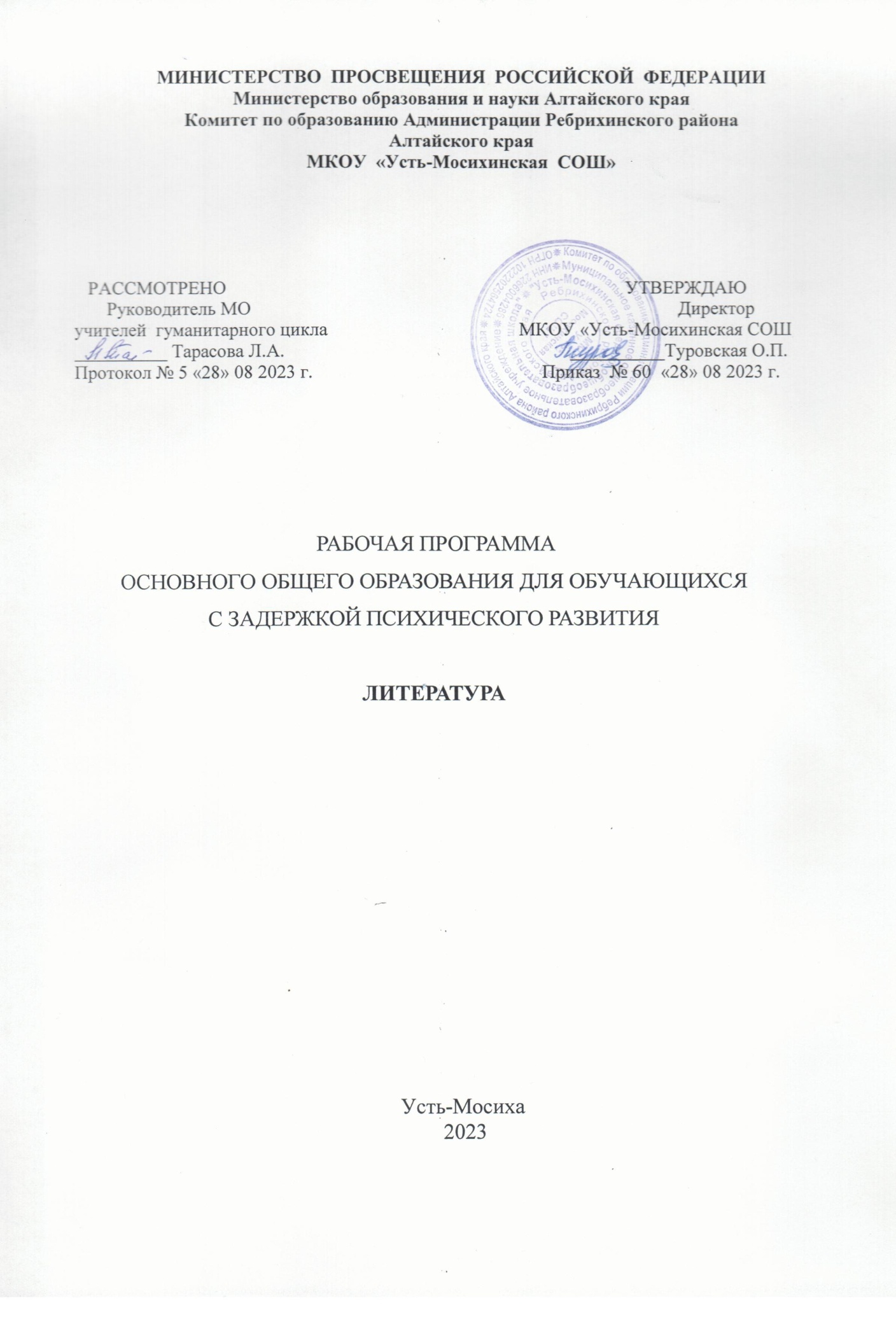 ПОЯСНИТЕЛЬНАЯ ЗАПИСКАРабочая программа по литературе для обучающихся с задержкой психического развития (далее – ЗПР) на уровне основного общего образования подготовлена на основе Федерального государственного образовательного стандарта основного общего образования (Приказ Минпросвещения России от 31.05.2021 г. № 287) (далее  – ФГОС ООО), Федеральной адаптированной образовательной программы основного общего образования для обучающихся с ограниченными возможностями здоровья (Приказ Минпросвещения России от 24 ноября 2022 г. № 1025), Федеральной рабочей программы основного общего образования по учебному предмету «Литература», Федеральной программы воспитания, с учетом распределенных по классам проверяемых требований к результатам освоения Федеральной адаптированной образовательной программы основного общего образования для обучающихся с задержкой психического развития.Общая характеристика учебного предмета «Литература»Учебный предмет «Литература» входит в предметную область «Русский язык и литература» и направлен на получение обучающимися с ЗПР знаний о содержании, смыслах, языке произведений словесного творчества, освоение общекультурных навыков чтения, восприятия и понимания литературных произведений, выражения себя в слове. Предмет имеет интегративный характер: изучение направлено на образование, воспитание и развитие обучающегося подросткового возраста при особом внимании к его социально-эмоциональному развитию. Знакомство с фольклорными и литературными произведениями разных времен и народов, их обсуждение, анализ и интерпретация предоставляют обучающимся с ЗПР возможность эстетического и этического самоопределения, приобщают их к миру многообразных идей и представлений, выработанных человечеством, способствуют формированию гражданской позиции и национально-культурной идентичности, а также умению воспринимать родную культуру в контексте мировой. Осмысление и применение полученных на уроках литературы знаний позволит обучающимся с ЗПР продуктивно решать типичные задачи в области социальных отношений, межличностных отношений, включая отношения между людьми различных национальностей и вероисповеданий, а также в семейно-бытовой сфере, соотносить собственное поведение и поступки других людей с нравственными ценностями и принятыми правилами и нормами. Цели и задачи изучения учебного предмета «Литература»  Общие цели изучения учебного предмета «Литература» представлены в Федеральной рабочей программе основного общего образования.Специальной целью преподавания литературы на уровне основного общего образования является формирование у обучающегося с ЗПР потребности в качественном чтении, культуры читательского восприятия и понимания литературных текстов, что предполагает постижение художественной литературы как вида искусства, целенаправленное развитие способности обучающегося к адекватному восприятию и пониманию смысла различных литературных произведений и самостоятельному истолкованию прочитанного в устной и письменной форме.Изучение литературы на уровне основного общего образования решает следующие задачи:осознание коммуникативно-эстетических возможностей языка на основе изучения выдающихся произведений русской литературы, литературы своего народа, мировой литературы;формирование и развитие представлений о литературном произведении как о художественном мире, особым образом построенном автором;овладение процедурами смыслового и эстетического анализа текста на основе понимания принципиальных отличий художественного текста от научного, делового, публицистического и т. п.;формирование умений воспринимать, анализировать, критически оценивать и интерпретировать прочитанное, осознавать художественную картину жизни, отражённую в литературном произведении, на уровне не только эмоционального восприятия, но и интеллектуального осмысления, ответственного отношения к разнообразным художественным смыслам;формирование отношения к литературе как к особому способу познания жизни;воспитание у обучающегося с ЗПР культуры выражения собственной позиции, способности аргументировать своё мнение и оформлять его словесно в устных и письменных высказываниях разных жанров, создавать развёрнутые высказывания творческого, аналитического и интерпретирующего характера;воспитание культуры понимания «чужой» позиции, а также уважительного отношения к ценностям других людей, к культуре других эпох и народов;развитие способности понимать литературные художественные произведения, отражающие разные этнокультурные традиции;воспитание квалифицированного читателя со сформированным эстетическим вкусом;формирование отношения к литературе как к одной из основных культурных ценностей народа;обеспечение через чтение и изучение классической и современной литературы культурной самоидентификации;осознание значимости чтения и изучения литературы для своего дальнейшего развития;формирование у обучающегося стремления сознательно планировать своё досуговое чтение.Цель и задачи преподавания литературы обучающимся с ЗПР максимально приближены к задачам, поставленным ФГОС ООО, и учитывают специфические особенности учеников. Особенности отбора и адаптации учебного материала по литературеФедеральная рабочая программа для обучающихся с ЗПР отличается от основной образовательной программы по литературе для 5–9 классов тем, что составлена с учетом особых образовательных потребностей и психофизических особенностей обучающихся с ЗПР. У обучающихся данной категории на уровне основного общего образования наблюдаются сниженная познавательная активность и работоспособность, что приводит к нежеланию читать и анализировать предложенные произведения; недостаточность произвольного внимания, приводящая к ухудшению понимания прочитанного произведения; у обучающихся плохо развиты навыки самостоятельной работы и самоконтроля, наблюдается инертность психических процессов, слабая память. Все это затрудняет изучение содержания образования по предмету «Литература» и вносит свои особенности в преподавание данного курса. При отборе изучаемых произведений педагогу следует понимать, что их содержание должно максимально способствовать расширению кругозора обучающихся с ЗПР; обогащению их жизненного опыта; систематизации знаний и представлений; способствовать повышению интеллектуальной активности и лучшему усвоению учебного материала по другим учебным дисциплинам; уточнению, расширению и активизации лексического запаса, развитию устной монологической речи.Федеральная программа предоставляет автору рабочей программы свободу в распределении материала по четвертям (триместрам). Распределение времени на изучение тем в течение учебного года самостоятельно определяется образовательной организацией и зависит от особенностей группы обучающихся с ЗПР и их особых образовательных потребностей.Содержание каждого года обучения включает произведения русской и зарубежной литературы, поднимающие вечные проблемы (добро, зло, жестокость и сострадание, великодушие, прекрасное в природе и человеческой жизни, роль и значение книги в жизни писателя и читателя и т. д.).Примерные виды деятельности обучающихся с ЗПР, обусловленные особыми образовательными потребностями и обеспечивающие осмысленное освоение содержании образования по предмету «Литература»Для преодоления трудностей в изучении учебного предмета «Литература» необходима адаптация объема и характера учебного материала к познавательным возможностям обучающихся с ЗПР. В процессе занятий педагог на практической основе знакомит обучающихся с основными теоретико-литературными сведениями, не прибегая к сложным литературоведческим определениям. Подбор заданий должен максимально активизировать познавательную деятельность обучающегося с ЗПР. Необходимо неоднократное объяснение учебного материала и подбор дополнительных заданий; постоянное использование наглядности, наводящих вопросов, аналогий; использование многократных указаний, упражнений; поэтапное обобщение проделанной на уроке работы; использование заданий с опорой на образцы. Педагог должен всячески поощрять активность обучающегося с ЗПР, повышать его самооценку, укреплять в нем веры в свои силы. Для чтения и анализа следует подбирать небольшие по объему произведения (сокращенные варианты), обязательно проводить предварительную словарную работу. При работе с текстом в устном плане формировать умение работать по образцу, плану, перечню представленных вопросов, что поможет обучающимся в последующем перенести усвоенный навык на различные виды письменных работ, написание сочинений. Важно сокращать объем теоретических сведений; включать отдельные темы или целые разделы в материалы для обзорного, ознакомительного или факультативного изучения; приспосабливать темп изучения учебного материала, методов обучения, объема домашнего задания, уровня сложности проверочных и контрольных работ к возможностям обучающихся с ЗПР. Место учебного предмета «Литература» в учебном планеВ соответствии с Федеральным государственным образовательным стандартом основного общего образования учебный предмет «Литература» входит в предметную область «Русский язык и литература» и является обязательным для изучения. Предмет «Литература» преемственен по отношению к предмету «Литературное чтение». Общее число часов, рекомендованных для изучения литературы, – 442 часа: в 5, 6, 9 классах на изучение литературы отводится 3 часа в неделю, в 7 и 8 классах – 2 часа в неделю.СОДЕРЖАНИЕ УЧЕБНОГО ПРЕДМЕТА «ЛИТЕРАТУРА»5 КЛАССМифологияМифы народов России и мира.ФольклорМалые жанры: пословицы, поговорки, загадки. Сказки народов России и народов мира (не менее двух). Литература первой половины XIX векаИ. А. Крылов. Басни (две по выбору). Например, «Волк на псарне», «Листы и Корни», «Свинья под Дубом», «Квартет», «Осёл и Соловей», «Ворона и Лисица».А. С. Пушкин. Стихотворения (не менее двух). «Зимнее утро», «Зимний вечер», «Няне» и др. «Сказка о мёртвой царевне и о семи богатырях». М. Ю. Лермонтов. Стихотворение «Бородино».Н. В. Гоголь. Повесть «Ночь перед Рождеством» из сборника «Вечера на хуторе близ Диканьки».Литература второй половины XIX векаИ. С. Тургенев. Рассказ «Муму».Н. А. Некрасов. Стихотворения (одно из предложенных). «Крестьянские дети». «Школьник». Поэма «Мороз, Красный нос» (фрагмент). Л. Н. Толстой. Рассказ «Кавказский пленник».Литература XIX–ХХ веков Стихотворения отечественных поэтов XIX–ХХ веков о родной природе и о связи человека с Родиной (не менее трех стихотворений трёх поэтов). Например, стихотворения А. К. Толстого, Ф. И. Тютчева, А. А. Фета, И. А. Бунина, А. А. Блока, С. А. Есенина, Н. М. Рубцова.Юмористические рассказы отечественных писателей XIX–XX вековА. П. Чехов (один рассказ по выбору). Например, «Лошадиная фамилия», «Мальчики», «Хирургия» и др.М. М. Зощенко (один рассказ по выбору). Например, «Галоша», «Лёля и Минька», «Ёлка», «Золотые слова», «Встреча» и др.Произведения отечественной литературы о природе и животных (одно произведение по выбору). Например, А. И. Куприна, М. М. Пришвина, К. Г. Паустовского.А. П. Платонов. Рассказы (один по выбору). Например, «Корова», «Никита» и др. В. П. Астафьев. Рассказ «Васюткино озеро».Литература XX–XXI вековПроизведения отечественной прозы на тему «Человек на войне» (одно произведение по выбору). Например, Л. А. Кассиль. «Дорогие мои мальчишки»; Ю. Я. Яковлев. «Девочки с Васильевского острова»; В. П. Катаев. «Сын полка» и др.Произведения отечественных писателей XIX–XXI веков на тему детства (одно произведение по выбору).Например, В. Г. Короленко, В. П. Катаева, В. П. Крапивина, Ю. П. Казакова, А. Г. Алексина, В. П. Астафьева, В. К. Железникова, Ю. Я. Яковлева, Ю. И. Коваля, Н. Ю. Абгарян. Произведения приключенческого жанра отечественных писателей (одно по выбору). Например, К. Булычёв «Девочка, с которой ничего не случится», «Миллион приключений» и др. (главы по выбору).Литература народов Российской ФедерацииСтихотворения (одно по выбору). Например, Р. Г. Гамзатов. «Песня соловья»; М. Карим. «Эту песню мать мне пела».Зарубежная литератураХ. К. Андерсен. Сказки (одна по выбору). Например, «Снежная королева», «Соловей» и др. Зарубежная сказочная проза (одно произведение по выбору). Например, Л. Кэрролл. «Алиса в Стране Чудес» (главы по выбору), Дж. Р. Р. Толкин «Хоббит, или Туда и обратно» (главы по выбору). Зарубежная проза о детях и подростках (одно произведение по выбору). Например, М. Твен. «Приключения Тома Сойера» (главы по выбору); Дж. Лондон. «Сказание о Кише»; Р. Брэдбери. Рассказы. Например, «Каникулы», «Звук бегущих ног», «Зелёное утро» и др.Зарубежная приключенческая проза (одно произведение по выбору).Например, Р. Л. Стивенсон. «Остров сокровищ», «Чёрная стрела» и др.Зарубежная проза о животных (одно произведение по выбору). Э. Сетон-Томпсон. «Королевская аналостанка»; Дж. Даррелл. «Говорящий свёрток»; Дж. Лондон. «Белый клык»; Дж. Р. Киплинг. «Маугли», «Рикки-Тикки-Тави» и др. 6 КЛАССАнтичная литератураГомер. Поэмы. «Илиада», «Одиссея» (фрагменты).ФольклорРусские былины (одно произведение). Например, «Илья Муромец и Соловей-разбойник», «Садко».Народные песни и баллады народов России и мира (не менее двух песен и одной баллады). Например, «Песнь о Роланде» (фрагменты). «Песнь о Нибелунгах» (фрагменты), баллада «Аника-воин» и др.Древнерусская литература«Повесть временных лет» (не менее одного фрагмента). Например, «Сказание о белгородском киселе», «Сказание о походе князя Олега на Царьград», «Предание о смерти князя Олега».Литература первой половины XIX векаА. С. Пушкин. Стихотворения (не менее двух). «Песнь о вещем Олеге», «Зимняя дорога», «Узник», «Туча» и др. Роман «Дубровский».М. Ю. Лермонтов. Стихотворения (не менее двух). «Три пальмы», «Листок», «Утёс» и др.А. В. Кольцов. Стихотворения (одно произведение). Например, «Косарь», «Соловей» и др.Литература второй половины XIX векаФ. И. Тютчев. Стихотворения (одно произведение). «Есть в осени первоначальной…», «С поляны коршун поднялся…».А. А. Фет. Стихотворения (одно произведение). «Учись у них — у дуба, у берёзы…», «Я пришёл к тебе с приветом…».И. С. Тургенев. Рассказ «Бежин луг».Н. С. Лесков. Сказ «Левша». Л. Н. Толстой. Повесть «Детство» (главы).А. П. Чехов. Рассказы (два по выбору). Например, «Толстый и тонкий», «Хамелеон», «Смерть чиновника» и др.А. И. Куприн. Рассказ «Чудесный доктор».Литература XX векаСтихотворения отечественных поэтов начала ХХ века (одно произведение). Например, стихотворения С. А. Есенина, В. В. Маяковского, А. А. Блока и др. Стихотворения отечественных поэтов XX века (не менее двух стихотворений двух поэтов). Например, стихотворения О. Ф. Берггольц, В. С. Высоцкого, Е. А. Евтушенко, Ю. Д. Левитанского, Ю. П. Мориц, Б. Ш. Окуджавы.Проза отечественных писателей конца XX — начала XXI века, в том числе о Великой Отечественной войне (одно произведение по выбору). Например, Б. Л. Васильев. «Экспонат №...»; Б. П. Екимов. «Ночь исцеления», А. В. Жвалевский и Е. Б. Пастернак. «Правдивая история Деда Мороза» (глава «Очень страшный 1942 Новый год») и др.В. Г. Распутин. Рассказ «Уроки французского».Произведения отечественных писателей на тему взросления человека (одно произведение). Например, Р. П. Погодин «Кирпичные острова»; Р. И. Фраерман «Дикая собака Динго, или Повесть о первой любви»; Ю. И. Коваль «Самая лёгкая лодка в мире» и др.Произведения современных отечественных писателей-фантастов (не менее двух). Например, А. В. Жвалевский и Е. Б. Пастернак «Время всегда хорошее»; С. В. Лукьяненко «Мальчик и Тьма»; В. В. Ледерман «Календарь ма(й)я» и др.Литература народов Российской ФедерацииСтихотворения (одно произведение по выбору). Например, М. Карим «Бессмертие» (фрагменты); Г. Тукай «Родная деревня», «Книга»; К. Кулиев «Когда на меня навалилась беда…», «Каким бы малым ни был мой народ…», «Что б ни делалось на свете…». Зарубежная литератураД. Дефо. «Робинзон Крузо» (главы по выбору).Дж. Свифт. «Путешествия Гулливера» (главы по выбору).Произведения зарубежных писателей на тему взросления человека (одно произведение). Например, Ж. Верн. «Дети капитана Гранта» (главы по выбору). Х. Ли. «Убить пересмешника» (главы по выбору) и др.Произведения современных зарубежных писателей-фантастов (одно произведение). Например, Дж. К. Роулинг. «Гарри Поттер» (главы по выбору), Д. У. Джонс. «Дом с характером» и др.7 КЛАССДревнерусская литератураДревнерусские повести (одна повесть по выбору). Например, «Поучение» Владимира Мономаха (в сокращении) и др.Литература первой половины XIX векаА. С. Пушкин. Стихотворения (не менее трех). Например, «Во глубине сибирских руд…», «19 октября» («Роняет лес багряный свой убор…»), «И. И. Пущину», «На холмах Грузии лежит ночная мгла…», и др. «Повести Белкина» («Станционный смотритель»). Поэма «Полтава» (фрагмент) и др. М. Ю. Лермонтов. Стихотворения (не менее трех). Например, «Узник», «Парус», «Тучи», «Желанье» («Отворите мне темницу…»), «Когда волнуется желтеющая нива…», «Ангел», «Молитва» («В минуту жизни трудную…») и др. «Песня про царя Ивана Васильевича, молодого опричника и удалого купца Калашникова». Н. В. Гоголь. Повесть «Тарас Бульба».Литература второй половины XIX векаИ. С. Тургенев. Рассказы из цикла «Записки охотника» (одно произведение по выбору). Например, «Бирюк», «Хорь и Калиныч» и др. Стихотворения в прозе. Например, «Русский язык», «Воробей» и др. Л. Н. Толстой. Рассказ «После бала». Н. А. Некрасов. Стихотворения (одно произведение). Например, «Размышления у парадного подъезда», «Железная дорога» и др.Поэзия второй половины XIX века. Ф. И. Тютчев, А. А. Фет, А. К. Толстой и др. (одно стихотворение по выбору). М. Е. Салтыков-Щедрин. Сказки (одно произведение по выбору). Например, «Повесть о том, как один мужик двух генералов прокормил», «Дикий помещик», «Премудрый пискарь» и др. Произведения отечественных и зарубежных писателей на историческую тему (одно произведение). Например, А. К. Толстого, Р. Сабатини, Ф. Купера.Литература конца XIX – начала XX векаА. П. Чехов. Рассказы (один по выбору). Например, «Тоска», «Злоумышленник» и др.М. Горький. Ранние рассказы (одно произведение по выбору). Например, «Старуха Изергиль» (легенда о Данко), «Челкаш» и др.Сатирические произведения отечественных и зарубежных писателей (не менее двух). Например, М. М. Зощенко, А. Т. Аверченко, Н. Тэффи, О. Генри, Я. Гашека.Литература первой половины XX векаА. С. Грин. Повести и рассказы (одно произведение по выбору). Например, «Алые паруса», «Зелёная лампа» и др. Отечественная поэзия первой половины XX века. Стихотворения на тему мечты и реальности (одно-два по выбору). Например, стихотворения А. А. Блока, Н. С. Гумилёва, М. И. Цветаевой и др. В. В. Маяковский. Стихотворения (одно по выбору). Например, «Необычайное приключение, бывшее с Владимиром Маяковским летом на даче», «Хорошее отношение к лошадям» и др. А. П. Платонов. Рассказы (один по выбору). Например, «Юшка», «Неизвестный цветок» и др. Литература второй половины XX векаВ. М. Шукшин. Рассказы (один по выбору). Например, «Чудик», «Стенька Разин», «Критики» и др.Стихотворения отечественных поэтов XX—XXI веков (не менее двух стихотворений двух поэтов). Например, стихотворения М. И. Цветаевой, Е. А. Евтушенко, Б. А. Ахмадулиной, Ю. Д. Левитанского и др. Произведения отечественных прозаиков второй половины XX — начала XXI века (одно произведение по выбору). Например, произведения Ф. А. Абрамова, В. П. Астафьева, В. И. Белова, Ф. А. Искандера и др.Тема взаимоотношения поколений, становления человека, выбора им жизненного пути (не менее двух произведений современных отечественных и зарубежных писателей). Например, Л. Л. Волкова. «Всем выйти из кадра», Т. В. Михеева. «Лёгкие горы», У. Старк. «Умеешь ли ты свистеть, Йоханна?» и др.Зарубежная литератураМ. де Сервантес Сааведра. Роман «Хитроумный идальго Дон Кихот Ламанчский» (главы).Зарубежная новеллистика (одно произведение по выбору). Например, П. Мериме. «Маттео Фальконе»; О. Генри. «Дары волхвов», «Последний лист». А. де Сент-Экзюпери. Повесть-сказка «Маленький принц». 8 КЛАССДревнерусская литератураЖитийная литература (одно произведение по выбору). Например, «Житие Сергия Радонежского», «Житие протопопа Аввакума, им самим написанное».Литература XVIII векаД. И. Фонвизин. Комедия «Недоросль».Литература первой половины XIX векаА. С. Пушкин. Стихотворения (не менее двух). Например, «К Чаадаеву», «Анчар» и др. «Маленькие трагедии» (одна пьеса по выбору). Например, «Моцарт и Сальери», «Каменный гость». Роман «Капитанская дочка».М. Ю. Лермонтов. Стихотворения (не менее двух). Например, «Я не хочу, чтоб свет узнал…», «Из-под таинственной, холодной полумаски…», «Нищий» и др. Поэма «Мцыри». Н. В. Гоголь. Повесть «Шинель». Комедия «Ревизор».Литература второй половины XIX векаИ. С. Тургенев. Повести (одна по выбору). Например, «Ася», «Первая любовь».Ф. М. Достоевский. «Бедные люди», «Белые ночи» (одно произведение по выбору). Л. Н. Толстой. Повести и рассказы (одно произведение по выбору). Например, «Отрочество» (главы).Литература первой половины XX векаПроизведения писателей русского зарубежья (одно по выбору). Например, произведения И. С. Шмелёва, М. А. Осоргина, В. В. Набокова, Н. Тэффи, А. Т. Аверченко и др.Поэзия первой половины ХХ века (не менее двух стихотворений на тему «Человек и эпоха» по выбору). Например, стихотворения В. В. Маяковского, М. И. Цветаевой, О. Э. Мандельштама, Б. Л. Пастернака и др.М. А. Булгаков (одна повесть по выбору). Например, «Собачье сердце» и др.Литература второй половины XX векаА. Т. Твардовский. Поэма «Василий Тёркин» (главы «Переправа», «Гармонь», «Два солдата», «Поединок» и др.). М. А. Шолохов. Рассказ «Судьба человека».А. И. Солженицын. Рассказ «Матрёнин двор». Произведения отечественных прозаиков второй половины XX–XXI века (одно произведение по выбору). Например, произведения Е. И. Носова, А. Н. и Б. Н. Стругацких, В. Ф. Тендрякова, Б. П. Екимова и др.Произведения отечественных и зарубежных прозаиков второй половины XX–XXI века (одно произведение на тему «Человек в ситуации нравственного выбора»). Например, произведения В. П. Астафьева, Ю. В. Бондарева, Н. С. Дашевской, Дж. Сэлинджера, К. Патерсон, Б. Кауфман и др.).Поэзия второй половины XX – начала XXI века (не менее двух стихотворений). Например, стихотворения Н. А. Заболоцкого, М. А. Светлова, М. В. Исаковского, К. М. Симонова, Р. Г. Гамзатова, Б. Ш. Окуджавы, В. С. Высоцкого, А. А. Вознесенского, Е. А. Евтушенко, Р. И. Рождественского, И. А. Бродского, А. С. Кушнера и др.Зарубежная литератураУ. Шекспир. Сонеты (один-два по выбору). Например, № 66 «Измучась всем, я умереть хочу…», № 130 «Её глаза на звёзды не похожи…» и др. Трагедия «Ромео и Джульетта» (фрагменты по выбору).Ж.-Б. Мольер. Комедия «Мещанин во дворянстве» (фрагменты по выбору).9 КЛАССДревнерусская литература«Слово о полку Игореве».Литература XVIII векаМ. В. Ломоносов. «Ода на день восшествия на Всероссийский престол Ея Величества Государыни Императрицы Елисаветы Петровны 1747 года» и другие стихотворения (по выбору).Г. Р. Державин. Стихотворения (одно по выбору). Например, «Властителям и судиям», «Памятник» и др. Н. М. Карамзин. Повесть «Бедная Лиза».Литература первой половины XIX векаВ. А. Жуковский. Баллады, элегии (одна по выбору). Например, «Светлана», «Невыразимое», «Море» и др.А. С. Грибоедов. Комедия «Горе от ума». Поэзия пушкинской эпохи. К. Н. Батюшков, А. А. Дельвиг, Н. М. Языков, Е. А. Баратынский (не менее двух стихотворений по выбору). А. С. Пушкин. Стихотворения. Например, «Бесы», «Брожу ли я вдоль улиц шумных…», «…Вновь я посетил…», «Из Пиндемонти», «К морю», «К***» («Я помню чудное мгновенье…»), «Мадонна», «Осень» (отрывок), «Отцы-пустынники и жёны непорочны…», «Пора, мой друг, пора! Покоя сердце просит…», «Поэт», «Пророк», «Свободы сеятель пустынный…», «Элегия» («Безумных лет угасшее веселье…»), «Я вас любил: любовь ещё, быть может…», «Я памятник себе воздвиг нерукотворный…» и др. Поэма «Медный всадник». Роман в стихах «Евгений Онегин».М. Ю. Лермонтов. Стихотворения. Например, «Выхожу один я на дорогу…», «Дума», «И скучно и грустно», «Как часто, пёстрою толпою окружён…», «Молитва» («Я, Матерь Божия, ныне с молитвою…»), «Нет, ни тебя так пылко я люблю…», «Нет, я не Байрон, я другой…», «Поэт» («Отделкой золотой блистает мой кинжал…»), «Пророк», «Родина», «Смерть Поэта», «Сон» («В полдневный жар в долине Дагестана…»), «Я жить хочу, хочу печали…» и др. Роман «Герой нашего времени». Н. В. Гоголь. Поэма «Мёртвые души».Отечественная проза первой половины XIX в. (одно произведение по выбору). Например, произведения: «Лафертовская маковница» Антония Погорельского, «Часы и зеркало» А. А. Бестужева-Марлинского, «Кто виноват?» (главы по выбору) А. И. Герцена и др.Зарубежная литератураДанте. «Божественная комедия» (один фрагмент по выбору).У. Шекспир. Трагедия «Гамлет» (фрагменты по выбору).И.-В. Гёте. Трагедия «Фауст» (один фрагмент по выбору).Дж. Г. Байрон. Стихотворения (одно по выбору). Например, «Душа моя мрачна. Скорей, певец, скорей!..», «Прощание Наполеона» и др. Поэма «Паломничество Чайльд-Гарольда» (не менее одного фрагмента по выбору).Зарубежная проза первой половины XIX в. (одно произведение по выбору). Например, произведения Э. Т. А. Гофмана, В. Гюго, В. Скотта и др.ПЛАНИРУЕМЫЕ РЕЗУЛЬТАТЫ ОСВОЕНИЯ ПРЕДМЕТА «ЛИТЕРАТУРА» В ОСНОВНОЙ ШКОЛЕ Личностные результатыЛичностные результаты освоения программы по литературе на уровне основного общего образования достигаются в единстве учебной и воспитательной деятельности в соответствии с традиционными российскими социокультурными и духовно-нравственными ценностями, принятыми в обществе правилами и нормами поведения и способствуют процессам самопознания, самовоспитания и саморазвития, формирования внутренней позиции личности.В результате изучения литературы на уровне основного общего образования у обучающегося с ЗПР будут сформированы следующие личностные результаты: 1) гражданского воспитания: готовность к выполнению обязанностей гражданина и реализации его прав, уважение прав, свобод и законных интересов других людей; активное участие в жизни семьи, образовательной организации, местного сообщества, родного края, страны, в том числе в сопоставлении с ситуациями, отражёнными в литературных произведениях;неприятие любых форм экстремизма, дискриминации; понимание роли различных социальных институтов в жизни человека; представление об основных правах, свободах и обязанностях гражданина, социальных нормах и правилах межличностных отношений в поликультурном и многоконфессиональном обществе, в том числе с использованием примеров из литературы; представление о способах противодействия коррупции, готовность к разнообразной совместной деятельности, стремление к взаимопониманию и взаимопомощи, в том числе с использованием примеров из литературы; активное участие в самоуправлении в образовательной организации; готовность к участию в гуманитарной деятельности;2) патриотического воспитания:осознание российской гражданской идентичности в поликультурном и многоконфессиональном обществе, проявление интереса к познанию родного языка, истории, культуры Российской Федерации, своего края, народов России в контексте изучения произведений русской и зарубежной литературы, а также литератур народов России; ценностное отношение к достижениям своей Родины – России, к науке, искусству, спорту, технологиям, боевым подвигам и трудовым достижениям народа, в том числе отражённым в художественных произведениях; уважение к символам России, государственным праздникам, историческому и природному наследию и памятникам, традициям разных народов, проживающих в родной стране, обращая внимание на их воплощение в литературе;3) духовно-нравственного воспитания:ориентация на моральные ценности и нормы в ситуациях нравственного выбора с оценкой поведения и поступков персонажей литературных произведений; готовность оценивать своё поведение и поступки, а также поведение и поступки других людей с позиции нравственных и правовых норм с учётом осознания последствий поступков; активное неприятие асоциальных поступков, свобода и ответственность личности в условиях индивидуального и общественного пространства;4) эстетического воспитания:восприимчивость к разным видам искусства, традициям и творчеству своего и других народов, понимание эмоционального воздействия искусства, в том числе изучаемых литературных произведений; осознание важности художественной литературы и культуры как средства коммуникации и самовыражения; понимание ценности отечественного и мирового искусства, роли этнических культурных традиций и народного творчества; стремление к самовыражению в разных видах искусства;5) физического воспитания, формирования культуры здоровья и эмоционального благополучия:осознание ценности жизни с использованием собственного жизненного и читательского опыта, ответственного отношения к своему здоровью и установка на здоровый образ жизни (здоровое питание, соблюдение гигиенических правил, сбалансированный режим занятий и отдыха, регулярная физическая активность); осознание последствий и неприятие вредных привычек (употребление алкоголя, наркотиков, курение) и иных форм вреда для физического психического здоровья, соблюдение правил безопасности, в том числе навыки безопасного поведения в Интернете;способность адаптироваться к стрессовым ситуациям и меняющимся социальным, информационным и природным условиям, в том числе осмысляя собственный опыт и выстраивая дальнейшие цели, умение принимать себя и других, не осуждая; умение осознавать эмоциональное состояние себя и других, опираясь на примеры из литературных произведений, управлять собственным эмоциональным состоянием, сформированность навыка рефлексии, признание своего права на ошибку и такого же права другого человека с оценкой поступков литературных героев;6) трудового воспитания:установка на активное участие в решении практических задач (в рамках семьи, образовательной организации, населенного пункта, родного края) технологической и социальной направленности, способность инициировать, планировать и самостоятельно выполнять такого рода деятельность;интерес к практическому изучению профессий и труда различного рода, в том числе на основе применения изучаемого предметного знания и знакомства с деятельностью героев на страницах литературных произведений; осознание важности обучения на протяжении всей жизни для успешной профессиональной деятельности и развитие необходимых умений для этого; готовность адаптироваться в профессиональной среде; уважение к труду и результатам трудовой деятельности, в том числе при изучении произведений русского фольклора и литературы, осознанный выбор и построение индивидуальной траектории образования и жизненных планов с учетом личных и общественных интересов и потребностей;7) экологического воспитания:ориентация на применение знаний из социальных и естественных наук для решения задач в области окружающей среды, планирования поступков и оценки их возможных последствий для окружающей среды; повышение уровня экологической культуры, осознание глобального характера экологических проблем и путей их решения; активное неприятие действий, приносящих вред окружающей среде, в том числе сформированное при знакомстве с литературными произведениями, поднимающими экологические проблемы; осознание своей роли как гражданина и потребителя в условиях взаимосвязи природной, технологической и социальной среды, готовность к участию в практической деятельности экологической направленности;8) ценности научного познания:ориентация в деятельности на современную систему научных представлений об основных закономерностях развития человека, природы и общества, взаимосвязях человека с природной и социальной средой с использованием изученных и самостоятельно прочитанных литературных произведений; овладение языковой и читательской культурой как средством познания мира, овладение основными навыками исследовательской деятельности с учётом специфики литературного образования, установка на осмысление опыта, наблюдений, поступков и стремление совершенствовать пути достижения индивидуального и коллективного благополучия.9) обеспечение адаптации обучающегося к изменяющимся условиям социальной и природной среды:освоение обучающимися социального опыта, основных социальных ролей, соответствующих ведущей деятельности возраста, норм и правил общественного поведения, форм социальной жизни в группах и сообществах, включая семью, группы, сформированные по профессиональной деятельности, а также в рамках социального взаимодействия с людьми из другой культурной среды; изучение и оценка социальных ролей персонажей литературных произведений;потребность во взаимодействии в условиях неопределённости, открытость опыту и знаниям других, в действии в условиях неопределенности, повышение уровня своей компетентности через практическую деятельность, в том числе умение учиться у других людей, осознавать в совместной деятельности новые знания, навыки и компетенции из опыта других, в выявлении и связывании образов, необходимость в формировании новых знаний, в том числе формулировать идеи, понятия, гипотезы об объектах и явлениях, в том числе ранее неизвестных, осознавать дефициты собственных знаний и компетентностей, планировать своё развитие, умение оперировать основными понятиями, терминами и представлениями в области концепции устойчивого развития; анализировать и выявлять взаимосвязи природы, общества и экономики; оценивать свои действия с учётом влияния на окружающую среду, достижений целей и преодоления вызовов, возможных глобальных последствий;способность осознавать стрессовую ситуацию, оценивать происходящие изменения и их последствия, опираясь на жизненный и читательский опыт; воспринимать стрессовую ситуацию как вызов, требующий контрмер, оценивать ситуацию стресса, корректировать принимаемые решения и действия; формулировать и оценивать риски и последствия, формировать опыт, находить позитивное в произошедшей ситуации; быть готовым действовать в отсутствии гарантий успеха.Метапредметные результатыОвладение универсальными учебными познавательными действиями:выделять характерные черты, присущие различным образам литературных героев, давать им обобщенную характеристику;устанавливать причинно-следственные связи при чтении литературных произведений;находить в тексте информацию и формулировать выводы;владеть смысловым чтением; использовать смысловое чтение для извлечения и обобщения информации из одного или нескольких источников с учетом поставленных целей;формировать читательскую грамотность; аргументировать свою позицию, мнение;создавать, использовать, преобразовывать планы (простые и развернутые) для решения учебных задач при написании аннотации, сочинения, эссе, литературно-творческой работы;Овладение универсальными учебными коммуникативными действиями:осознанно использовать речевые средства в соответствии с задачей коммуникации, для выражения своих чувств, мыслей и потребностей;формулировать суждения, выражать эмоции в соответствии с условиями и целями общения;задавать вопросы по существу обсуждаемой темы в ходе диалога или дискуссии;с помощью педагога или самостоятельно составлять устные и письменные тексты с использованием литературных произведений для выступления перед аудиторией;отстаивать свое мнение, точку зрения; формировать и развивать компетентности в области использования информационно-коммуникационных технологий.Овладение универсальными учебными регулятивными действиями:самостоятельно определять цели своего обучения, ставить и формулировать для себя новые задачи в учебе и познавательной деятельности, развивать мотивы и интересы своей познавательной деятельности в области литературы;самостоятельно планировать пути достижения целей, в том числе альтернативные, осознанно выбирать наиболее эффективные способы решения учебных и познавательных задач;соотносить свои действия с планируемыми результатами, осуществлять контроль своей деятельности в процессе достижения результата, определять способы действий в рамках предложенных условий и требований, корректировать свои действия в соответствии с изменяющейся ситуацией;оценивать правильность выполнения учебной задачи, собственные возможности ее решения;владеть основами самоконтроля, самооценки, принятия решений и осуществления осознанного выбора в учебной и познавательной деятельности;различать и называть собственные эмоции, возникающие при прочтении литературных произведений или при знакомстве с биографиями писателей;анализировать причины эмоций литературных персонажей и адекватно называть их;ставить себя на место литературного персонажа, понимать его мотивы и намерения.Предметные результаты  В результате освоения учебного предмета «Литература» обучающиеся с ЗПР включаются в культурно-языковое поле русской и мировой культуры через осознание богатства, национального своеобразия русского языка, воспитание ценностного отношения к русскому языку как части самобытной русской культуры, осознание тесной связи между языковым, литературным, интеллектуальным, духовно-нравственным развитием личности и ее социальным ростом. Обеспечивается приобщение обучающихся к российскому литературному наследию и через него к сокровищам отечественной и мировой культуры; формирование причастности к национальным свершениям, традициям и осознание исторической преемственности поколений; обогащение словарного запаса, развитие культуры владения русским литературным языком во всей полноте его функциональных возможностей в соответствии с нормами устной и письменной речи, правилами русского речевого этикета.Предметные результаты освоения учебного предмета «Литература» ориентированы на формирование культуры чтения и мышления, применение знаний, умений и навыков в учебных ситуациях и реальных жизненных условиях. Они должны обеспечивать формирование потребности в систематическом чтении как способе познания мира и себя в этом мире, источнике эмоциональных и эстетических впечатлений, а также средстве гармонизации отношений человека и общества.Предметные результаты по литературе в основной школе для обучающихся с ЗПР должны обеспечивать:1) понимание духовно-нравственной и культурной ценности литературы и её роли в формировании гражданственности и патриотизма, укреплении единства многонационального народа Российской Федерации;2) понимание специфики литературы как вида искусства, принципиальных отличий художественного текста от текста научного, делового, публицистического; 3) овладение элементарными умениями смыслового анализа произведений устного народного творчества и художественной литературы, базовыми умениями воспринимать, анализировать, интерпретировать и оценивать прочитанное, понимать художественную картину мира, отражённую в литературных произведениях:умение анализировать произведение в единстве формы и содержания; определять с направляющей помощью педагога тематику и проблематику произведения, родовую и жанровую принадлежность произведения; выявлять по опорным вопросам позицию героя, повествователя, рассказчика, авторскую позицию, учитывая художественные особенности произведения и воплощённые в нём реалии; иметь представление о теоретико-литературных понятиях и уметь использовать их на базовом уровне в процессе анализа, интерпретации произведений и оформления собственных оценок и наблюдений: художественная литература и устное народное творчество; проза и поэзия; художественный образ; факт, вымысел; литературные направления (классицизм, сентиментализм, романтизм, реализм), роды (лирика, эпос, драма), жанры (рассказ, притча, повесть, роман, комедия, драма, трагедия, поэма, басня, баллада, песня, ода, элегия, послание, отрывок, сонет, эпиграмма, лиро­эпические (поэма, баллада)); форма и содержание литературного произведения; тема, идея, проблематика, пафос (героический, трагический, комический); сюжет, композиция, эпиграф; стадии развития действия: экспозиция, завязка, развитие действия, кульминация, развязка, эпилог; авторское отступление; конфликт; система образов; образ автора, повествователь, рассказчик, литературный герой (персонаж), лирический герой, лирический персонаж, речевая характеристика героя; реплика, диалог, монолог; портрет, пейзаж, интерьер, художественная деталь, символ, подтекст; сатира, юмор, ирония, сарказм; эпитет, метафора, сравнение; олицетворение, гипербола; стиль; стих и проза; стихотворный метр (хорей, ямб, дактиль), ритм, рифма, строфа; базовые умения рассматривать изученные произведения в рамках историко-литературного процесса (определять с направляющей помощью педагога и при помощи «ленты времени» принадлежность произведения к историческому времени, определённому литературному направлению); выявлять связь между важнейшими фактами биографии писателей (в том числе А. С. Грибоедова, А. С. Пушкина, М. Ю. Лермонтова, Н. В. Гоголя) и особенностями исторической эпохи, авторского мировоззрения, проблематики произведений; базовое умение сопоставлять произведения, их фрагменты, образы персонажей, литературные явления и факты, сюжеты разных литературных произведений, темы, проблемы, жанры, эпизоды текста;умение сопоставлять по опорной схеме или опорным вопросам изученные произведения художественной литературы с произведениями других видов искусства (живопись, музыка, театр, кино);4) совершенствование умения выразительно (с учётом индивидуальных особенностей обучающихся с ЗПР) читать наизусть произведения, и / или фрагменты в том числе наизусть, не менее 10 произведений и / или фрагментов;5) овладение умением пересказывать прочитанное произведение по опорным схемам и наводящим вопросам, используя подробный, сжатый, выборочный пересказ, отвечать на вопросы по прочитанному произведению и формулировать вопросы к тексту; 6) развитие умения участвовать в диалоге о прочитанном произведении; давать аргументированную оценку прочитанному;7) совершенствование умения создавать устные и письменные высказывания разных жанров, писать сочинение по заданной теме с опорой на прочитанные произведения (не менее 200 слов), аннотацию, отзыв; 8) овладение базовыми умениями самостоятельной интерпретации и оценки изученных художественных произведений древнерусской, классической русской и зарубежной литературы и современных авторов (в том числе с использованием методов смыслового чтения):«Слово о полку Игореве»; стихотворения М. В. Ломоносова, Г. Р. Державина; комедия Д. И. Фонвизина «Недоросль»; повесть Н. М. Карамзина «Бедная Лиза»; басни И. А. Крылова; стихотворения и баллады В. А. Жуковского; комедия А. С. Грибоедова «Горе от ума»; произведения А. С. Пушкина: стихотворения, поэма «Медный всадник», роман в стихах «Евгений Онегин», роман «Капитанская дочка», повесть «Станционный смотритель»; произведения М. Ю. Лермонтова: стихотворения, «Песня про царя Ивана Васильевича, молодого опричника и удалого купца Калашникова», поэма «Мцыри», роман «Герой нашего времени»; произведения Н. В. Гоголя: комедия «Ревизор», повесть «Шинель», поэма «Мёртвые души»; стихотворения Ф. И. Тютчева, А. А. Фета, Н. А. Некрасова; «Повесть о том, как один мужик двух генералов прокормил» М. Е. Салтыкова-Щедрина; по одному произведению (по выбору) следующих писателей: Ф. М. Достоевский, И. С. Тургенев, Л. Н. Толстой, Н. С. Лесков; рассказы А. П. Чехова; стихотворения И. А. Бунина, А. А. Блока, В. В. Маяковского, С. А. Есенина, А. А. Ахматовой, М. И. Цветаевой, О. Э. Мандельштама, Б. Л. Пастернака; рассказ М. А. Шолохова «Судьба человека»; поэма А. Т. Твардовского «Василий Тёркин» (избранные главы); рассказы В. М. Шукшина: «Чудик», «Стенька Разин»; рассказ А. И. Солженицына «Матрёнин двор», рассказ В. Г. Распутина «Уроки французского»; по одному произведению (по выбору) А. П. Платонова, М. А. Булгакова; произведения литературы второй половины XX—XXI в.: не менее трёх прозаиков по выбору (в том числе Ф. А. Абрамов, Ч. Т. Айтматов, В. П. Астафьев, В. И. Белов, В. В. Быков, Ф. А. Искандер, Ю. П. Казаков, В. Л. Кондратьев, Е. И. Носов, А. Н. и Б. Н. Стругацкие, В. Ф. Тендряков); не менее трёх поэтов по выбору (в том числе Р. Г. Гамзатов, О. Ф. Берггольц, И. А. Бродский, А. А. Вознесенский, В. С. Высоцкий, Е. А. Евтушенко, Н. А. Заболоцкий, Ю. П. Кузнецов, А. С. Кушнер, Б. Ш. Окуджава, Р. И. Рождественский, Н. М. Рубцов); Гомера, М. Сервантеса, У. Шекспира;9) понимание важности чтения и изучения произведений устного народного творчества и художественной литературы как способа познания мира, источника эмоциональных и эстетических впечатлений, а также средства собственного развития; 10) развитие умения планировать собственное досуговое чтение, формировать и обогащать свой круг чтения, в том числе за счёт произведений современной литературы;11) формирование умения участвовать в проектной или исследовательской деятельности (с приобретением опыта публичного представления полученных результатов);12) овладение умением использовать словари и справочники, в том числе информационно-справочные системы в электронной форме, подбирать проверенные источники в библиотечных фондах, сети Интернет для выполнения учебной задачи; применять ИКТ, соблюдать правила информационной безопасности.Предметные результаты по классам5 КЛАСС1) иметь базовые начальные представления об общечеловеческой ценности литературы и её роли в воспитании любви к Родине и дружбы между народами Российской Федерации;2) иметь представления, что литература – это вид искусства, и что художественный текст отличается от текста научного, делового, публицистического; 3) владеть элементарными умениями воспринимать, анализировать и оценивать прочитанные произведения:- определять тему и главную мысль произведения, иметь начальные представления о родах и жанрах литературы; характеризовать героев-персонажей, давать их сравнительные характеристики по опорной схеме с направляющей помощью педагога; - понимать смысл теоретико-литературных понятий и учиться с направляющей помощью педагога использовать их в процессе анализа произведений: художественная литература и устное народное творчество; проза и поэзия; художественный образ; литературные жанры (народная сказка, литературная сказка, рассказ, повесть, стихотворение, басня); тема, идея, проблематика; сюжет, композиция; литературный герой (персонаж); портрет, пейзаж, художественная деталь; эпитет, сравнение, метафора, олицетворение; ритм, рифма;- сопоставлять по опорному плану темы и сюжеты произведений, образы персонажей;- сопоставлять с направляющей помощью педагога изученные произведения фольклора и художественной литературы с произведениями других видов искусства (с учётом актуального уровня развития обучающихся с ЗПР);4) выразительно читать, в том числе наизусть произведения, и / или фрагменты (не менее 3 поэтических произведений, не выученных ранее);5) пересказывать прочитанное произведение, по опорным словам, плану, используя подробный, сжатый пересказ, отвечать на вопросы по прочитанному произведению и с направляющей помощью педагога формулировать вопросы к тексту;6) участвовать в беседе и диалоге о прочитанном произведении;7) создавать устные и письменные высказывания разных жанров объемом не менее 50 слов (с учётом актуального уровня развития обучающихся с ЗПР);8) с направляющей помощью педагога осуществлять начальные умения интерпретации и оценки изученных произведений фольклора и литературы;9) осознавать важность чтения и изучения произведений устного народного творчества и художественной литературы для познания мира, а также для собственного развития;10) планировать с направляющей помощью педагога собственное досуговое чтение, расширять свой круг чтения, в том числе за счёт произведений современной литературы для детей и подростков;11) участвовать в создании элементарных учебных проектов с направляющей помощью педагога и учиться публично представлять их результаты (с учётом актуального уровня развития обучающихся с ЗПР);12)  с направляющей помощью педагога демонстрировать начальные умения использовать словари и справочники, в том числе в электронной форме; с направляющей помощью педагога пользоваться электронными библиотеками и другими интернет-ресурсами, соблюдая правила информационной безопасности.6 КЛАСС1) иметь представления об общечеловеческой и духовно-нравственной ценности литературы, осознавать её роль в воспитании любви к Родине и укреплении единства многонационального народа Российской Федерации;2) иметь представления об особенностях литературы как вида словесного искусства, отличать художественный текст от текста научного, делового, публицистического; 3) осуществлять элементарный смысловой анализ произведений фольклора и художественной литературы; воспринимать, анализировать и оценивать прочитанное (с учётом актуального уровня развития обучающихся с ЗПР):- определять тему и главную мысль произведения, основные вопросы, поднятые автором; указывать родовую и жанровую принадлежность произведения, используя справочные материалы; выявлять позицию героя и авторскую позицию; характеризовать героев-персонажей, давать их сравнительные характеристики по опорной схеме, плану;- понимать сущность теоретико-литературных понятий и с направляющей помощью педагога использовать их в процессе анализа произведений: художественная литература и устное народное творчество; проза и поэзия; художественный образ; роды (лирика, эпос), жанры (рассказ, повесть, роман, басня); тема, идея, проблематика; сюжет, композиция; стадии развития действия: экспозиция, завязка, развитие действия, кульминация, развязка; повествователь, рассказчик, литературный герой (персонаж), лирический герой, речевая характеристика героя; портрет, пейзаж, художественная деталь; юмор; эпитет, метафора, сравнение; олицетворение, гипербола; стихотворный метр (хорей, ямб), ритм, рифма;- сопоставлять с направляющей помощью педагога произведения, их фрагменты, образы персонажей, сюжеты разных литературных произведений, темы, проблемы, жанры (с учётом актуального уровня развития обучающихся с ЗПР);- сопоставлять с направляющей помощью педагога изученные произведения художественной литературы с произведениями других видов искусства (живопись, музыка, театр, кино);4) выразительно читать стихи и прозу, в том числе наизусть произведения, и / или фрагменты (не менее 4–5 поэтических произведений, не выученных ранее);5) пересказывать прочитанное произведение, используя подробный, сжатый, выборочный пересказ, отвечать на вопросы по прочитанному произведению и с направляющей помощью педагога формулировать вопросы к тексту; 6) участвовать в беседе и диалоге о прочитанном произведении;7) создавать устные и письменные высказывания разных жанров (объёмом не менее 80 слов), писать сочинение по заданной теме с опорой на прочитанные произведения;8) владеть умениями интерпретации и оценки изученных произведений фольклора, древнерусской, русской и зарубежной литературы и современных авторов с использованием методов смыслового чтения; 9) осознавать важность чтения и изучения произведений устного народного творчества и художественной литературы для познания мира, а также для собственного развития;10) планировать собственное досуговое чтение, обогащать свой круг чтения по рекомендациям педагога, в том числе за счёт произведений современной литературы для детей и подростков;11) развивать умения коллективной проектной или исследовательской деятельности с направляющей помощью педагога и учиться публично представлять полученные результаты;12) развивать умение использовать словари и справочники, в том числе в электронной форме; пользоваться с направляющей помощью педагога электронными библиотеками и другими интернет-ресурсами, соблюдая правила информационной безопасности. 7 класс1) иметь представления об общечеловеческой и духовно-нравственной ценности литературы, осознавать её роль в воспитании любви к Родине и укреплении единства многонационального народа Российской Федерации;2) иметь представления о специфике литературы как вида словесного искусства, выявлять отличия художественного текста от текста научного, делового, публицистического; 3) проводить, с опорой на план, смысловой анализ произведений фольклора и художественной литературы; воспринимать, анализировать и оценивать прочитанное (с учётом актуального уровня развития обучающихся с ЗПР), иметь представление, что в литературных произведениях отражена художественная картина мира: - анализировать с направляющей помощью педагога произведение в единстве формы и содержания; определять тему, главную мысль и проблематику произведения, его родовую и жанровую принадлежность; выявлять позицию героя, рассказчика и авторскую позицию, учитывая художественные особенности произведения; характеризовать героев-персонажей, давать их сравнительные характеристики, оценивать систему персонажей; определять особенности композиции и основной конфликт произведения; объяснять своё понимание нравственно-философской, социально-исторической проблематики произведений (с учётом актуального уровня развития обучающихся с ЗПР); - понимать сущность и элементарные смысловые функции теоретико-литературных понятий и учиться самостоятельно использовать их в процессе анализа и интерпретации произведений: художественная литература и устное народное творчество; проза и поэзия; художественный образ; роды (лирика, эпос), жанры (рассказ, повесть, роман, поэма, песня); тема, идея, проблематика; сюжет, композиция, эпиграф; стадии развития действия: экспозиция, завязка, развитие действия, кульминация, развязка; автор, повествователь, рассказчик, литературный герой (персонаж), лирический герой; портрет, пейзаж, интерьер; юмор, ирония; эпитет, метафора, сравнение; олицетворение, гипербола; антитеза, аллегория; стихотворный метр (хорей, ямб, дактиль), ритм, рифма, строфа;- выделять, с направляющей помощью педагога, в произведениях элементы художественной формы и обнаруживать связи между ними; - сопоставлять по плану произведения, их фрагменты, образы персонажей, сюжеты разных литературных произведений, темы, проблемы, жанры, художественные приёмы, особенности языка;- сопоставлять изученные произведения художественной литературы с произведениями других видов искусства (живопись, музыка, театр, кино);4) выразительно читать стихи и прозу, в том числе наизусть (не менее 6–7 поэтических произведений, не выученных ранее), передавая личное отношение к произведению (с учётом актуального уровня развития обучающихся с ЗПР);5) пересказывать прочитанное произведение, используя различные виды пересказов, отвечать на вопросы по прочитанному произведению и самостоятельно формулировать вопросы к тексту;6) участвовать в беседе и диалоге о прочитанном произведении, давать аргументированную оценку прочитанному;7) создавать устные и письменные высказывания разных жанров (объёмом не менее 100–110 слов), писать сочинение-рассуждение по заданной теме с опорой на прочитанные произведения; *с направляющей помощью педагога исправлять и редактировать собственные письменные тексты*; с направляющей помощью педагога собирать материал и обрабатывать информацию, необходимую для составления плана, таблицы, схемы, доклада, конспекта на предложенную педагогом литературную тему;8) с направляющей помощью педагога интерпретировать и оценивать текстуально изученные художественные произведения древнерусской, русской и зарубежной литературы и современных авторов с использованием методов смыслового чтения;9) осознавать важность чтения и изучения произведений фольклора и художественной литературы для самостоятельного познания мира, развития собственных эмоциональных и эстетических впечатлений; 10) планировать своё досуговое чтение, обогащать свой круг чтения по рекомендациям педагога, в том числе за счёт произведений современной литературы для детей и подростков;11) участвовать в коллективной и индивидуальной проектной или исследовательской деятельности и публично представлять полученные результаты; 12) развивать умение использовать энциклопедии, словари и справочники, в том числе в электронной форме; самостоятельно пользоваться электронными библиотеками и подбирать проверенные источники в интернет-библиотеках для выполнения учебных задач, соблюдая правила информационной безопасности. 8 класс1) понимать духовно-нравственную ценность литературы, осознавать её роль в воспитании патриотизма и укреплении единства многонационального народа Российской Федерации;2) понимать специфику литературы как вида словесного искусства, выявлять отличия художественного текста от текста научного, делового, публицистического; 3) проводить с опорой на план, образец смысловой анализ произведений художественной литературы; воспринимать, анализировать, интерпретировать и оценивать прочитанное (с учётом актуального уровня развития обучающихся с ЗПР): - анализировать произведение в единстве формы и содержания; определять тематику и проблематику произведения, его родовую и жанровую принадлежность; выявлять позицию героя, повествователя, рассказчика и авторскую позицию, учитывая художественные особенности произведения и отражённые в нём реалии; характеризовать по плану героев-персонажей, давать их сравнительные характеристики; выявлять особенности композиции и основной конфликт произведения; объяснять на базовом уровне своё понимание нравственно-философской, социально-исторической  проблематики произведений (с учётом актуального уровня развития обучающихся с ЗПР); выявлять языковые особенности художественного произведения, поэтической и прозаической речи; находить основные изобразительно-выразительные средства, характерные для творческой манеры и стиля писателя;- понимать сущность и смысловые функции теоретико-литературных понятий и самостоятельно использовать их в процессе анализа и интерпретации произведений: художественная литература и устное народное творчество; проза и поэзия; художественный образ, факт, вымысел; роды (лирика, эпос, драма), жанры (рассказ, повесть, роман, баллада, поэма, песня, сонет, лиро­эпические (поэма, баллада); тема, идея, проблематика; сюжет, композиция, эпиграф; стадии развития действия: экспозиция, завязка, развитие действия, кульминация, развязка; конфликт; система образов; автор, повествователь, рассказчик, литературный герой (персонаж), лирический герой; портрет, пейзаж, интерьер; юмор, ирония, сатира, сарказм; эпитет, метафора, сравнение; олицетворение, гипербола; стихотворный метр (хорей, ямб, дактиль), ритм, рифма, строфа; афоризм; - учиться рассматривать отдельные изученные произведения в рамках историко-литературного процесса (определять и учитывать при анализе принадлежность произведения к историческому времени, определённому литературному направлению); - выделять с направляющей помощью педагога в произведениях элементы художественной формы и обнаруживать связи между ними; определять родо-жанровую специфику изученного художественного произведения; - сопоставлять по плану, схеме произведения, их фрагменты, образы персонажей, литературные явления и факты, сюжеты разных литературных произведений, темы, проблемы, жанры, эпизоды текста;- сопоставлять по плану, схеме изученные произведения художественной литературы с произведениями других видов искусства (изобразительное искусство, музыка, театр, кино, фотоискусство);4) выразительно читать стихи и прозу, в том числе наизусть 
(не менее 8–9 поэтических произведений, не выученных ранее), передавая личное отношение к произведению (с учётом актуального уровня развития обучающихся с ЗПР); 5) пересказывать изученное произведение, используя различные виды пересказов, отвечать на вопросы и самостоятельно формулировать вопросы к тексту; 6) участвовать в беседе и диалоге о прочитанном произведении, соотносить собственную позицию с позициями участников диалога, давать аргументированную оценку прочитанному;7) создавать устные и письменные высказывания разных жанров (объёмом не менее 150 слов), писать сочинение-рассуждение по заданной теме с опорой на прочитанные произведения; *с направляющей помощью педагога исправлять и редактировать собственные письменные тексты*; собирать с направляющей помощью педагога, материал и обрабатывать информацию, необходимую для составления плана, таблицы, схемы, доклада, конспекта, эссе, отзыва на самостоятельно выбранную литературную тему, применяя различные виды цитирования; 8) с направляющей помощью педагога интерпретировать и оценивать текстуально изученные художественные произведения древнерусской, классической русской и зарубежной литературы и современных авторов с использованием методов смыслового чтения; 9) осознавать важность чтения и изучения произведений фольклора и художественной литературы как способа познания мира и окружающей действительности, источника эмоциональных и эстетических впечатлений, а также средства собственного развития; 10) планировать своё досуговое чтение, обогащать свой литературный кругозор по рекомендациям педагога, в том числе за счёт произведений современной литературы;11) участвовать в коллективной и индивидуальной проектной и исследовательской деятельности и публично представлять полученные результаты;12) самостоятельно использовать энциклопедии, словари и справочники, в том числе в электронной форме; пользоваться электронными библиотеками и подбирать в Интернете проверенные источники для выполнения учебных задач; применять ИКТ, соблюдая правила информационной безопасности. 9 класс1) понимать духовно-нравственную и культурно-эстетическую ценность литературы, осознавать её роль в формировании гражданственности и патриотизма, уважения к своей Родине и её героической истории, укреплении единства многонационального народа Российской Федерации;2) понимать специфические черты литературы как вида словесного искусства, выявлять главные отличия художественного текста от текста научного, делового, публицистического; 3) уметь самостоятельно проводить смысловой анализ произведений художественной литературы (от древнерусской до современной) с опорой на предложенный план; анализировать с опорой на образец, план литературные произведения разных жанров; воспринимать, анализировать, интерпретировать и оценивать прочитанное (с учётом актуального уровня развития обучающихся с ЗПР), иметь представление об условности художественной картины мира, отражённой в литературных произведениях с учётом неоднозначности заложенных в них художественных смыслов: - анализировать по предложенному плану  произведение в единстве формы и содержания; определять тематику и проблематику произведения, его родовую и жанровую принадлежность; выявлять позицию героя, повествователя, рассказчика и авторскую позицию, учитывая художественные особенности произведения и отраженные в нём реалии; характеризовать по плану  героев-персонажей, давать их сравнительные характеристики, оценивать систему образов; выявлять особенности композиции и основной конфликт произведения; выявлять, с направляющей помощью педагога, формы авторской оценки героев, событий, характер авторских взаимоотношений с читателем как адресатом произведения; объяснять своё понимание нравственно-философской, социально-исторической и эстетической проблематики произведений (с учётом актуального уровня развития обучающихся с ЗПР); выявлять языковые особенности художественного произведения, поэтической и прозаической речи; находить, с направляющей помощью педагога основные изобразительно-выразительные средства, характерные для творческой манеры писателя;- понимать сущность и смысловые функции теоретико-литературных понятий и использовать их с направляющей помощью педагога в процессе анализа и интерпретации произведений: художественная литература и устное народное творчество; проза и поэзия; художественный образ, факт, вымысел; литературные направления (классицизм, сентиментализм, романтизм, реализм); роды (лирика, эпос, драма), жанры (рассказ, притча, повесть, роман, комедия, драма, трагедия, баллада, послание, поэма, ода, элегия, песня, отрывок, сонет, лиро­эпические (поэма, баллада); тема, идея, проблематика; пафос (героический, патриотический, гражданский и др.); сюжет, композиция, эпиграф; стадии развития действия: экспозиция, завязка, развитие действия, кульминация, развязка, эпилог; конфликт; образ автора, повествователь, рассказчик, литературный герой (персонаж), лирический герой, лирический персонаж; портрет, пейзаж, интерьер, художественная деталь; реплика, диалог, монолог; юмор, ирония, сатира, сарказм, гротеск; эпитет, метафора, сравнение, олицетворение, гипербола; антитеза, аллегория; стиль; стихотворный метр (хорей, ямб, дактиль), ритм, рифма, строфа; афоризм; - рассматривать изученные произведения в рамках историко-литературного процесса (определять и учитывать при анализе принадлежность произведения к историческому времени); - выявлять с направляющей помощью педагога связь между важнейшими фактами биографии писателей (в том числе А. С. Грибоедова, А. С. Пушкина, М. Ю. Лермонтова, Н. В. Гоголя) и особенностями исторической эпохи; - выделять с направляющей помощью педагога в произведениях элементы художественной формы и обнаруживать связи между ними; определять родо-жанровую специфику изученного художественного произведения; - сопоставлять по плану, образцу произведения, их фрагменты, образы персонажей, литературные явления и факты, сюжеты разных литературных произведений, темы, проблемы, жанры, эпизоды текста;- сопоставлять по плану, образцу изученные произведения художественной литературы с произведениями других видов искусства (изобразительное искусство, музыка, театр, балет, кино, фотоискусство, компьютерная графика);4) выразительно читать стихи и прозу, в том числе наизусть (не менее 9-10 поэтических произведений, не выученных ранее), передавая личное отношение к произведению (с учётом актуального уровня развития обучающихся с ЗПР); 5) пересказывать изученное произведение, используя различные виды устных и письменных пересказов, отвечать на вопросы по прочитанному произведению и самостоятельно формулировать вопросы к тексту; 6) участвовать в беседе и диалоге о прочитанном произведении, соотносить собственную позицию с мнениями участников дискуссии, давать аргументированную оценку прочитанному и отстаивать свою точку зрения;7) создавать устные и письменные высказывания разных жанров (объёмом не менее 200 слов), писать сочинение-рассуждение по заданной теме с опорой на прочитанные произведения; представлять устный или письменный ответ на проблемный вопрос; с направляющей помощью педагога *исправлять и редактировать собственные и чужие письменные тексты*; собирать с направляющей помощью педагога материал и обрабатывать информацию, необходимую для составления плана, таблицы, схемы, доклада, конспекта, эссе, отзыва, рецензии на самостоятельно выбранную литературную тему, применяя различные виды цитирования; 8) с направляющей помощью педагога интерпретировать и оценивать текстуально изученные художественные произведения древнерусской, классической русской и зарубежной литературы и современных авторов с использованием методов смыслового чтения; 9) осознавать важность вдумчивого чтения и изучения произведений фольклора и художественной литературы как способа познания мира и окружающей действительности, источника эмоциональных и эстетических впечатлений, а также средства собственного развития; 10) планировать своё досуговое чтение, обогащать свой литературный кругозор по рекомендациям педагога, а также проверенных интернет-ресурсов, в том числе за счёт произведений современной литературы;11) участвовать в коллективной и индивидуальной проектной и исследовательской деятельности и уметь публично презентовать полученные результаты;12) уметь самостоятельно пользоваться энциклопедиями, словарями и справочной литературой, информационно-справочными системами, в том числе в электронной форме; пользоваться каталогами библиотек, библиографическими указателями, системой поиска в Интернете; применять ИКТ, соблюдая правила информационной безопасности. При планировании предметных результатов освоения рабочей программы следует учитывать, что формирование различных умений, навыков, компетенций происходит у разных обучающихся с разной скоростью и в разной степени, что диктует необходимость дифференцированного и индивидуального подхода к ним и применения разных стратегий и создания индивидуальных образовательных траекторий достижения этих результатов.ТЕМАТИЧЕСКОЕ ПЛАНИРОВАНИЕ Тематическое планирование и количество часов, отводимых на освоение каждой темы учебного предмета «Литература» Федеральной адаптированной основной образовательной программы основного общего образования обучающихся с задержкой психического развития, в целом совпадают с соответствующим разделом Федеральной рабочей программы учебного предмета «Литература» образовательной программы основного общего образования. При этом Организация вправе сама вносить изменения в содержание и распределение учебного материала по годам обучения, в последовательность изучения тем и количество часов на освоение каждой темы, определение организационных форм обучения и т.п. Обоснованность данных изменений определяется выбранным образовательной организацией УМК, индивидуальными психофизическими особенностями конкретных обучающихся с ЗПР, степенью усвоенности ими учебных тем, рекомендациями по отбору и адаптации учебного материала по литературе, представленными в Пояснительной записке.В тематическом планировании, представленном по годам обучения, указано количество часов, отводимое на чтение, изучение и обсуждение литературных тем, на развитие речи, на уроки внеклассного чтения и итоговые контрольные работы, предусмотрены резервные часы для реализации принципа вариативности в выборе произведений (до 15 часов в год), в том числе и произведений региональной литературы. Количество резервных часов рассчитывается исходя из общего количества часов, отведённых на год обучения; зависит от уровня сложности содержания инварианта; от выбранного учителем УМК.5 класс (102 часа)Всего: на чтение, изучение и обсуждение – 70 ч.               на развитие речи – 8 ч              на уроки внеклассного чтения –	7 ч              итоговые контрольные работы –	2 ч              резервные уроки – 15 чКоличество учебных часов на тему может варьироваться на усмотрение учителя, неизменным остаётся общее количество часов на весь год.15 резервных уроков предназначены для самостоятельного распределения учителем количества часов на тематический контроль, на дополнительное включение в тематическое планирование авторов или произведений, на рекомендации по индивидуальному планированию самостоятельного чтения, на обучение подготовке элементарных учебных проектов, на развитие умения пользоваться словарями и справочной литературой, в том числе в электронной форме и в Интернете.6 класс (102 часА)Всего: на чтение, изучение и обсуждение 70 ч.           на развитие речи 8 ч           на уроки внеклассного чтения 7 ч           итоговые контрольные работы 2 ч            резервные уроки 15 чКоличество учебных часов на тему может варьироваться на усмотрение учителя, неизменным остаётся общее количество часов на весь год.15 резервных уроков предназначены для самостоятельного распределения учителем количества часов на тематический контроль, на дополнительное включение в тематическое планирование авторов или произведений, на рекомендации по индивидуальному планированию самостоятельного чтения, на обучение подготовке элементарных учебных проектов, на развитие умения пользоваться словарями и справочной литературой, в том числе в электронной форме и в Интернете.7 класс (68 часов)Всего: на чтение, изучение и обсуждение 52 ч.               на развитие речи 5 ч              на уроки внеклассного чтения 2 ч              итоговые контрольные работы 2 ч              резервные уроки 7 чКоличество учебных часов на тему может варьироваться на усмотрение учителя, неизменным остаётся общее количество часов на весь год.7 резервных уроков предназначены для самостоятельного распределения учителем количества часов на тематический контроль, на дополнительное включение в тематическое планирование авторов или произведений, на рекомендации по индивидуальному планированию самостоятельного чтения, на консультирование по подготовке учебных проектов. 8 класс (68 часов)Всего: на чтение, изучение и обсуждение 53 ч.               на развитие речи 5 ч              на уроки внеклассного чтения 2 ч              итоговые контрольные работы 2 ч              резервные уроки 6 чКоличество учебных часов на тему может варьироваться на усмотрение учителя, неизменным остаётся общее количество часов на весь год.6 резервных уроков предназначены для самостоятельного распределения учителем количества часов на тематический контроль, на дополнительное включение в тематическое планирование авторов или произведений, на рекомендации по индивидуальному планированию самостоятельного чтения, на консультирование по подготовке учебных проектов.9 класс (102 часА)Всего: на чтение, изучение и обсуждение 68 ч.              на развитие речи 11 ч              на уроки внеклассного чтения 4 ч              итоговые контрольные работы 4 ч              резервные уроки 15 чКоличество учебных часов на тему может варьироваться на усмотрение учителя, неизменным остаётся общее количество часов на весь год. 15 резервных уроков предназначены для самостоятельного распределения учителем количества часов на дополнительное включение в тематическое планирование авторов или произведений, а также на рекомендации по индивидуальному планированию самостоятельного чтения, тематический контроль, консультирование по подготовке учебных проектов.В разделе тематического планирования рабочей программы должны быть учтены возможности использования электронных (цифровых) образовательных ресурсов, являющихся учебно-методическими материалами, реализующими дидактические возможности ИКТ, содержание которых соответствует законодательству об образовании (мультимедийные программы, электронные учебники и задачники, электронные библиотеки, виртуальные лаборатории, игровые программы, коллекции цифровых образовательных ресурсов).Тематический блок/разделОсновное содержаниеОсновные виды деятельности обучающихсяМифология (3 ч)Мифы народов России и мира
(3 ч)Выразительно читать мифы и другие эпические произведения, отвечать на вопросы, пересказывать по опорным словам, плану. Анализировать при помощи учителя сюжет, жанровые, композиционные и художественные особенности. Определять по наводящим вопросам и формулировать при помощи учителя тему и основную мысль прочитанных мифов. Сопоставлять по предложенному опорному плану мифы разных народов, сравнивать их с эпическими произведениями. Характеризовать главных героев, сравнивать их поступки с порой на вопросы учителя. Высказывать своё отношение к событиям и эпическим героям. Участвовать на доступном уровне в разработке учебных проектов. Пользоваться библиотечным каталогом для поиска книги. Писать сочинение о любимом эпическом герое.фольклор (7 ч)Малые жанры: пословицы, поговорки, загадки (2 ч)Сказки народов России и народов мира (5 ч)Выразительно читать фольклорные произведения малых жанров, отвечать на вопросы. Отличать пословицы от поговорок, опираясь на образец и ключевые характеристики. Сопоставлять русские пословицы и поговорки с пословицами и поговорками других народов по опорному плану. Уметь разгадывать загадки. Выразительно читать, пересказывать (кратко, подробно) сказки, отвечать на вопросы. Определять виды сказок (волшебные, бытовые, о животных) с использованием опорной схемы. Определять и формулировать при помощи учителя тему и основную мысль прочитанной сказки.Характеризовать героев сказок, оценивать их поступки с порой на вопросы учителя. Сочинять собственные сказки (опираясь на образец), употребляя сказочные устойчивые выражения (после предварительной словарной работы). Принимать участие в инсценировке любимой сказки.Литература первой половины XIX века (14 ч)И. А. Крылов. Басни (две по выбору). «Волк на псарне», «Листы и Корни»,   «Свинья под Дубом», «Квартет», «Осёл и Соловей», «Ворона и Лисица» (4 ч) Выразительно читать басню, в том числе по ролям. Определять и формулировать при помощи наводящих вопросов учителя тему и основную мысль прочитанной басни. Находить значение незнакомого слова в словаре. Принимать участие в инсценировке басни. Иметь представление о художественных особенностях басенного жанра. Иметь первоначальное представление об аллегории и морали. Читать басню наизусть (по выбору обучающегося). Литература первой половины XIX века (14 ч)А. С. Пушкин. Стихотворения (не менее двух).«Зимнее утро», «Зимний вечер»,«Няне» и др. «Сказка о мёртвой царевне 
и о семи богатырях» (6 ч)Выразительно читать стихотворения. Отличать поэтический текст от прозаического, аргументировать свой ответ по опорной схеме. Выявлять при помощи учителя и по опорной схеме средства художественной изобразительности в лирических произведениях (эпитет, метафору, олицетворение, сравнение). Заучивать стихотворения наизусть. Выразительно читать сказку, отвечать на вопросы по содержанию. Определять по наводящим вопросам учителя идейно-тематическое содержание сказки А. С. Пушкина. Иметь представление о своеобразии авторской сказки и её отличии от народной. Выделять при помощи учителя ключевые эпизоды в тексте произведения. Сопоставлять с помощью учителя сказку с другими видами искусства.Литература первой половины XIX века (14 ч)М. Ю. Лермонтов. Стихотворение«Бородино» (2 ч)Выразительно читать стихотворение. Отвечать на вопросы по прочитанному тексту, задавать с помощью учителя вопросы с целью понимания содержания стихотворения. Иметь представление о его исторической основе, идейно-тематическом содержании. Выявлять с порой на образец жанровые признаки и средства художественной изобразительности в произведении (эпитет, олицетворение, сравнение, метафора). Заучивать стихотворение наизусть. Писать мини-сочинение.Литература первой половины XIX века (14 ч)Н. В. Гоголь. Повесть«Ночь перед Рождеством» (2 ч)Читать выразительно прозаический текст, отвечать на вопросы. Учиться самостоятельно формулировать вопросы. Пересказывать о порой на предложенный план (кратко, подробно) текст повести. Выделять при помощи учителя ключевые эпизоды в тексте произведения. Составлять по предложенному плану устный отзыв о прочитанном произведении. Определять при помощи учителя художественные средства, создающие фантастический настрой повести, а также картины народной жизни. Иметь представление о близости повести к народным сказкам и легендам. Пользоваться библиотечным каталогом для поиска книги.Литература второй половины XIX века (13 ч)И. С. Тургенев. Рассказ «Муму» (5 ч)Выразительно читать рассказ, отвечать на вопросы, пересказывать по плану (подробно и сжато). Выделять наиболее яркие эпизоды произведения. Составлять при помощи учителя/ по опорным словам, простой план рассказа. Определять по наводящим вопросам тему, идею произведения. Характеризовать по предложенному плану главных героев рассказа. Составлять с помощью учителя устный портрет Герасима. Иметь представление о роли пейзажных описаний. Писать сочинение по содержанию рассказа.Литература второй половины XIX века (13 ч)Н. А. Некрасов. Стихотворения (одно из предложенных).«Крестьянские дети». «Школьник». Поэма «Мороз, Красный нос» (фрагмент) (3 ч)Выразительно читать поэтический текст, в том числе по ролям. Определять с помощью учителя тематическое содержание стихотворения. Характеризовать по предложенному плану главных героев, лирического героя (автора). Определять с помощью учителя отношение автора к детям. Выявлять с порой на образец и с помощью учителя средства художественной выразительности. Заучивать стихотворение наизусть.Литература второй половины XIX века (13 ч)Л. Н. Толстой. Рассказ «Кавказский пленник» (5 ч)Выразительно читать текст рассказа, отвечать на вопросы, пересказывать по плану/ опорным словам (подробно). Выявлять основную мысль рассказа, определять его композиционные особенности при помощи учителя. Выделять по наводящим вопросам ключевые эпизоды в тексте произведения. Составлять с помощью учителя план сообщения о главных героях произведения. Составлять по плану сравнительную характеристику Жилина и Костылина. Иметь представление о горцах, их обычаях и нравах. Давать развёрнутый ответ на вопрос, связанный со знанием и пониманием литературного произведения.Литература XIX—ХХ веков (16 ч)Стихотворения отечественных поэтов XIX—ХХ веков о родной природе и о связи человека с Родиной (не менее трех).Например, стихотворения 
А. К. Толстого, Ф. И. Тютчева, А. А. Фета, И. А. Бунина, А. А. Блока, С. А. Есенина, Н. М. Рубцова, Ю. П. Кузнецова (4 ч)Выразительно читать стихотворение, определять с помощью учителя его тематическое содержание, средства художественной выразительности (эпитет, метафора, сравнение, олицетворение). Иметь представление о музыкальности поэтического текста. Заучивать одно из стихотворений наизусть.Литература XIX—ХХ веков (16 ч)Юмористические рассказы отечественных писателей XIX—XX веков.А. П. Чехов (один рассказ по выбору).Например, «Лошадиная фамилия», «Мальчики», «Хирургия» и др. (2 ч)М. М. Зощенко (один рассказ по выбору).Например, «Галоша», «Лёля 
и Минька», «Ёлка», «Золотые слова», «Встреча» и др. (2 ч)Выразительно читать рассказ, отвечать на вопросы по прочитанному произведению, задавать с помощью учителя вопросы с целью понимания содержания произведений, пересказывать по опорному плану близко к тексту. Иметь представление о роли названия в литературном произведении. Давать собственную интерпретацию и оценку произведениям по наводящим вопросам учителя. Характеризовать героев рассказа по предложенному опорному плану/ схеме. Сопоставлять при помощи учителя произведения авторов по заданным основаниям. Выявлять при помощи учителя детали, создающие комический эффект. Принимать участие в инсценировании одного из рассказов или его фрагменте. Пользоваться библиотечным каталогом для поиска книги.Литература XIX—ХХ веков (16 ч)Произведения отечественной литературы о природе и животных (одно по выбору).Например, произведения А. И. Куприна, М. М. Пришвина, К. Г. Паустовского. (4 ч)Выразительно читать прозаический текст, отвечать на вопросы, уметь пересказать текст по плану/ опорным словам. Составлять при помощи учителя план. Определять сюжет и тематическое своеобразие произведения по наводящим вопросам. Находить при помощи учителя и характеризовать по плану образ рассказчика, его роль в повествовании. Определять средства художественной выразительности прозаического текста с опорой на образец. Писать отзыв о прочитанном произведении. Пользоваться библиотечным каталогом для поиска книги.Литература XIX—ХХ веков (16 ч)А. П. Платонов.Рассказы (один по выбору). Например, «Корова», «Никита» и др. (2 ч)Выразительно читать прозаический текст, отвечать на вопросы по прочитанному произведению, задавать вопросы при помощи учителя с целью понимания содержания произведения, уметь пересказать. Составлять с помощью учителя план. Определять по наводящим вопросам тему рассказа. Определять средства выразительности прозаического текста с опорой на образец. Давать развёрнутый ответ на вопрос, связанный со знанием и пониманием литературного произведения.Литература XIX—ХХ веков (16 ч)В. П. Астафьев.Рассказ «Васюткино озеро»(2 ч)Читать прозаический текст, отвечать на вопросы, пересказывать, участвовать в беседе о произведении. Находить детали, языковые средства художественной выразительности с порой на образец. Находить значение незнакомого слова в словаре. Определять по наводящим вопросам характер главного героя, его взаимоотношение с природой. Иметь представление о роли пейзажа в рассказе. Высказывать с помощью учителя своё отношение к герою рассказа. Писать сочинение по самостоятельно составленному плану.Литература XX—XXI веков (8 ч)Произведения отечественной прозы на тему «Человек на войне» (одно по выбору).Например, Л. А. Кассиль. «Дорогие мои мальчишки»; Ю. Я. Яковлев. «Девочки с Васильевского острова»; 
В. П. Катаев. «Сын полка» и др. (3 ч)Воспринимать и выразительно читать литературное произведение. После подробного анализа отвечать на вопросы (с использованием цитирования) и формулировать вопросы к тексту. Участвовать в коллективном диалоге. Анализировать по наводящим вопросам сюжет, тему произведения, определять его композиционные особенности при помощи учителя. Характеризовать и сопоставлять героев произведения по предложенному плану. Выявлять при помощи учителя средства художественной изобразительности в произведении используя дидактические материалы. Использовать различные виды пересказа произведения. Письменно отвечать на вопрос пользуясь текстом произведения. Выражать личное читательское отношение к прочитанному. Работать со словарями, определять значение незнакомых слов. Писать отзыв на одно из произведений.Литература XX—XXI веков (8 ч)Произведения отечественных писателей XIX–XXI веков на тему детства (одно по выбору).Например, произведения В. Г. Короленко, В. П. Катаева, В. П. Крапивина, Ю. П. Казакова, А. Г. Алексина, В. П. Астафьева, В. К. Железникова, Ю. Я. Яковлева, Ю. И. Коваля, Н. Ю. Абгарян, и др. (3 ч)Воспринимать и выразительно читать литературное произведение. Отвечать на вопросы, формулировать вопросы к тексту при помощи учителя, пересказывать прозаические произведения с опорой на план/ опорные слова. Определять тему, идею произведения при помощи учителя. Характеризовать главных героев, составлять их словесный портрет используя технологическую карту. Сопоставлять героев и их поступки с другими персонажами прочитанного произведения и персонажами других произведений по опорному плану. Выявлять авторскую позицию при помощи учителя. Высказывать своё отношение к событиям, изображённым в произведении на доступном уровне. Писать отзыв о прочитанной книге.Литература XX—XXI веков (8 ч)Произведения приключенческого жанра отечественных писателей (одно по выбору).Например, К. Булычёв «Девочка, с которой ничего не случится», «Миллион приключений» (главы по выбору) и др. (2 ч)Воспринимать и выразительно читать прозаический текст, отвечать на вопросы, пересказывать текст. Определять тему, идею произведения при помощи учителя. Характеризовать главных героев, основные события используя технологическую карту.  Писать отзыв о прочитанном произведении. Выстраивать с помощью учителя траекторию самостоятельного чтения.Литература народов Российской Федерации(1 ч)Стихотворения (одно по выбору). Например, Р. Г. Гамзатов. «Песня соловья»; М. Карим. «Эту песню мать мне пела» (1 ч)Выразительно читать и анализировать поэтический текст. Характеризовать лирического героя по предложенному плану. Определять после подробного анализа и с помощью учителя общность темы и её художественное воплощение в стихотворениях русской поэзии и в произведениях поэтов народов России. Выявлять художественные средства выразительности используя дидактические материалы.Зарубежная литература(8 ч)Х. К. Андерсен.Сказки (одна по выбору). Например, «Снежная королева», «Соловей» (2 ч)Читать сказку, отвечать на вопросы, пересказывать. Определять сюжет, композиционные и художественные особенности произведения с опорой на технологическую карту и при помощи учителя. Формулировать вопросы к отдельным фрагментам сказки по опорным вопросам. Характеризовать главных героев, сравнивать их поступки используя технологическую карту. Высказывать своё отношение к событиям и героям сказки на доступном уровне. Определять связь сказки Х. К. Андерсена с фольклорными произведениями при помощи наводящих вопросов учителя. Пользоваться библиотечным каталогом для поиска книги.Зарубежная литература(8 ч)Зарубежная сказочная проза (одно произведение по выбору).Например, Л. Кэрролл. «Алиса в Стране Чудес» (главы); 
Дж. Р. Р. Толкин. «Хоббит, или Туда и обратно» (главы) и др. (2 ч) Выразительно читать произведение, задавать вопросы к отдельным фрагментам, формулировать тему и основную идею прочитанных глав при помощи учителя. Рассуждать о героях и проблематике произведения, обосновывать свои суждения с опорой на текст используя технологическую карту. Выявлять своеобразие авторской сказочной прозы и её отличие от народной сказки с опорой на справочные материалы. Выделять ключевые эпизоды в тексте произведения после подробного анализа и при помощи учителя. Писать отзыв о прочитанном произведении. Пользоваться библиотечным каталогом для поиска книги.Зарубежная литература(8 ч)Зарубежная проза о детях и подростках (одно произведение по выбору). Например, М. Твен. «Приключения Тома Сойера» (главы); 
Дж. Лондон. «Сказание о Кише»; Р. Брэдбери. Рассказы. Например, «Каникулы», «Звук бегущих ног», «Зелёное утро» и др. (1 ч) Воспринимать и выразительно читать литературное произведение. Отвечать на вопросы, самостоятельно формулировать вопросы используя опорные слова, пересказывать содержание отдельных глав. Определять тему, идею произведения с помощью учителя. Характеризовать главных героев, составлять их словесные портреты опираясь на план. Сопоставлять героев и их поступки с другими персонажами прочитанного произведения на доступном уровне используя план. Писать отзыв о прочитанной книге.Зарубежная литература(8 ч)Зарубежная приключенческая проза (одно произведение по выбору).Например, Р. Л. Стивенсон. «Остров сокровищ», «Чёрная стрела» (главы по выбору) и др. (1 ч)Читать литературное произведение, отвечать на вопросы. Самостоятельно формулировать вопросы к произведению используя опорные слова после предварительного анализа. Сопоставлять произведения по жанровым особенностям при помощи учителя используя план. Выстраивать с помощью учителя траекторию самостоятельного чтения.Зарубежная литература(8 ч)Зарубежная проза о животных (одно произведение по выбору).Например, Э. Сетон-Томпсон. «Королевская аналостанка»; Дж. Даррелл. «Говорящий свёрток»; Дж. Лондон. «Белый Клык»; Дж. Р. Киплинг. «Маугли», «Рикки-Тикки-Тави» (2 ч)Воспринимать и выразительно читать литературное произведение. Отвечать на вопросы, формулировать вопросы используя опорные слова, пересказывать содержание произведения или отдельных глав. Сопоставлять произведения по жанровым особенностям при помощи учителя используя план. Выстраивать с помощью учителя траекторию самостоятельного чтения.Тематический блок/разделОсновное содержаниеОсновные виды деятельности обучающихсяАнтичная литература (2 ч)Гомер. Поэмы «Илиада», «Одиссея» (фрагменты) (2 ч)Выразительно читать фрагменты произведений. Характеризовать героя поэмы, создавать словесный портрет на основе авторского описания и художественных деталей используя план и после проведенного анализа. Сопоставлять с помощью учителя литературные произведения с мифологической основой, а также на основе близости их тематики и проблематики; сравнивать персонажей произведения по сходству или контрасту используя план. Владеть умениями анализировать произведение по предложенному плану, различными видами пересказа художественного текста (подробный, сжатый, выборочный). Фольклор (7 ч)Былины (одна на выбор).Например, «Илья Муромец и Соловей-разбойник», «Садко» (4 ч)Народные песни и баллады народов России и мира (не менее двух песен и одной баллады). 
«Песнь о Роланде» (фрагменты), «Песнь о Нибелунгах» (фрагменты), баллада «Аника-воин» и др. (3 ч)Выразительно читать былины, пересказывать, передавая языковые и интонационные особенности этого жанра на доступном уровне. Отвечать на вопросы, составлять развёрнутый план с помощью учителя. Определять на доступном уровне после предварительного анализа особенности былины как эпического жанра, выявлять особенности композиции, художественные детали, определяя их роль в повествовании, ритмико-мелодическое своеобразие русской былины. Характеризовать героев былин, оценивать их поступки по плану. Сопоставлять при помощи учителя былины с другими известными произведениями героического эпоса. Понимать роль гиперболы как одного из основных средств изображения былинных героев. Читать выразительно фольклорные произведения. Определять с помощью учителя художественно-тематические особенности народных песен и баллады. Выражать личное читательское отношение к прочитанному на доступном уровне. Устно или письменно отвечать на вопросы используя текст произведения. Работать со словарями, определять значение устаревших слов и выражений.Древнерусская литература (2 ч)«Повесть временных лет» (не менее одного фрагмента). Например, «Сказание о белгородском киселе», «Сказание о походе князя Олега на Царьград», «Предание о смерти князя Олега» (2 ч)Выразительно читать произведение с учётом особенностей жанра. Работать со словарями, определять значение устаревших слов и выражений. Выявлять после предварительного анализа с помощью учителя характерные для произведений древнерусской литературы темы, образы и приёмы изображения человека. Определять с помощью учителя роль и место древнерусских повестей в истории русской литературы. Характеризовать по плану образ рассказчика и главных героев. Выявлять средства художественной выразительности используя дидактические и справочные материалы. Литература первой половины XIX века (13 ч)А. С. Пушкин. Стихотворения (не менее двух). «Песнь о вещем Олеге», «Зимняя дорога», «Узник», «Туча» и др. Роман «Дубровский».(8 ч)Читать выразительно стихотворение. Отличать поэтический текст от прозаического, аргументировать свой ответ используя справочные материалы. Выявлять средства художественной изобразительности в лирических произведениях (эпитет, метафора, олицетворение, сравнение) с опорой на образец. Выполнять письменные работы по первоначальному анализу стихотворения используя технологическую карту. Заучивать стихотворение наизусть.Читать, анализировать и интерпретировать художественный текст, сравнивать его с произведением древнерусской литературы с помощью учителя. Определять общее и особенное в подаче сюжета после подробного анализа и по предложенным вопросам. Уметь работать со словарями, определять значение устаревших слов и выражений.Читать фрагменты прозаического произведения. Анализировать текст, выявлять тему, композицию, круг главных героев и второстепенных персонажей с помощью учителя по опорным вопросам. Составлять развёрнутый план с помощью учителя, пересказывать фрагменты текста. Аргументированно высказывать своё отношение к событиям и героям произведения на доступном уровне. Писать сочинение на одну из тем.Литература первой половины XIX века (13 ч)М. Ю. Лермонтов. Стихотворения (не менее двух).«Три пальмы», «Листок», «Утёс» и др. (3 ч) Выразительно читать стихотворение. Определять с помощью учителя тематическое единство подобранных произведений. Выявлять средства художественной изобразительности в лирических произведениях (эпитет, метафора, олицетворение, сравнение) с опорой на образец. Сопоставлять художественные тексты с произведениями других видов искусств используя технологическую карту. Заучивать по выбору стихотворение/я наизусть.Литература первой половины XIX века (13 ч)А. В. Кольцов.Стихотворения (не менее двух).«Косарь», «Соловей и др.(2 ч)Выразительно читать поэтический текст. Определять с помощью учителя идейно-художественное содержание текста, выявлять средства художественной выразительности. Видеть взаимосвязь пейзажной зарисовки с душевным состоянием и настроением человека. Характеризовать лирического героя по предложенному плану. Работать со словарями, определять значение устаревших слов и выражений. Читать одно из стихотворений наизусть.Литература второй половины XIX века (16 ч)Ф. И. Тютчев.Стихотворения (одно по выбору).«Есть в осени первоначальной…», «С поляны коршун поднялся…» (2 ч)Читать выразительно стихотворение. Определять по наводящим вопросам его тематическое содержание и эмоциональный настрой. Выявлять средства художественной выразительности с опорой на образец. Читать одно из стихотворений наизусть. Литература второй половины XIX века (16 ч)А. А. Фет. Стихотворения (одно по выбору).«Учись у них — у дуба, у берёзы…», «Я пришёл к тебе с приветом…». (2 ч)Читать выразительно стихотворение, анализировать. Находить языковые средства художественной выразительности (эпитет, сравнение, метафора, олицетворение) с опорой на образец, понимать их роль в создании поэтических образов. Читать одно из стихотворений наизусть.Литература второй половины XIX века (16 ч)И. С. Тургенев.Рассказ «Бежин луг» (2 ч)Воспринимать и выразительно читать литературное произведение. Уметь отвечать на вопросы, задавать вопросы к тексту используя опорные слова, пересказывать. Составлять с помощью учителя план (простой, подробный). Выделять после предварительного анализа наиболее яркие эпизоды произведения. Определять с помощью учителя тему, идею. Характеризовать главных героев рассказа пользуясь планом/ опорными словами. Понимать роль пейзажных описаний в произведении. Сопоставлять используя технологическую карту художественный текст с произведениями других видов искусств. Составлять отзыв о рассказе. Пользоваться библиотечным каталогом для поиска книги.Литература второй половины XIX века (16 ч)Н. С. Лесков. Сказ «Левша» (3 ч)Читать текст, отвечать на вопросы. Владеть различными видами пересказа художественного текста используя план (подробный, сжатый, выборочный). Характеризовать по плану героя, его поступки. Определять по наводящим вопросам основную мысль произведения, жанровые особенности, художественные средства изобразительности. Работать со словарями, определять значение устаревших слов и выражений. Аргументированно высказывать своё отношение к герою произведения на доступном уровне. Создавать с помощью учителя аннотацию на прочитанное произведение.Литература второй половины XIX века (16 ч)Л. Н. Толстой.Повесть «Детство» (главы) (2 ч)Выразительно читать главы повести, отвечать на вопросы, пересказывать. Выявлять по наводящим вопросам основную мысль, определять особенности композиции. Участвовать в беседе о прочитанном, в том числе используя факты жизни и творчества писателя; формулировать свою точку зрения на доступном уровне. Определять с помощью учителя особенности автобиографического произведения. Характеризовать по плану главного героя, его поступки и переживания.Литература второй половины XIX века (16 ч)А. П. Чехов. Рассказы (два по выбору).Например, «Толстый и тонкий», «Хамелеон», «Смерть чиновника» (3 ч)Воспринимать и выразительно читать рассказ, отвечать на вопросы, уметь формулировать вопросы к тексту используя опорные слова, пересказывать близко к тексту. Понимать роль названия в литературном произведении. Выявлять с помощью учителя жанровые отличия рассказа, определять его проблематику. Анализировать с использованием технологической карты произведение с учётом его жанровых особенностей, с использованием методов смыслового чтения и эстетического анализа. Характеризовать по плану героев рассказа. Выявлять с помощью учителя используя наводящие вопросы детали, создающие комический эффект. Принимать участие в инсценировании рассказа или его фрагмента. Писать мини-сочинение по предложенному плану.Литература второй половины XIX века (16 ч)А. И. Куприн.Рассказ «Чудесный доктор» (2 ч)Воспринимать и выразительно читать рассказ. Отвечать на вопросы, уметь формулировать вопросы к тексту, пересказывать текст. Определять с помощью учителя тему, идею произведения, своеобразие композиции. Характеризовать по плану главных героев, основные события. Описывать портреты героев произведения, раскрывать их внутренний мир используя опорные вопросы и текст произведения. Выстраивать с помощью учителя траекторию самостоятельного чтения. Писать отзыв о прочитанном произведении.Литература XX века (17 ч)Стихотворения отечественных поэтов начала ХХ века (одно произведение).Например, стихотворения С. А. Есенина, В. В. Маяковского, А. А. Блока и др. (3 ч)Эмоционально воспринимать и выразительно читать произведение (в том числе наизусть). Отвечать на вопросы, анализировать по плану стихотворение.Определять по наводящим вопросам тему, идею, художественные и композиционные особенности лирического произведения. Характеризовать по плану лирического героя. Устно или письменно отвечать на вопросы используя текст произведения.Литература XX века (17 ч)Стихотворения отечественных поэтов XX века (не менее двух стихотворений двух поэтов). Например, стихотворения О. Ф. Берггольц, В. С. Высоцкого, Е. А. Евтушенко, Ю. Д. Левитанского, Ю. П. Мориц, Б. Ш. Окуджавы (3 ч)Эмоционально воспринимать и выразительно читать произведение (в том числе наизусть). Выражать личное читательское отношение к прочитанному на доступном уровне. Определять с помощью учителя тему, идею, художественные и композиционные особенности лирического произведения. Характеризовать по плану лирического героя. Анализировать по опорным вопросам произведение с учётом его родо-жанровой принадлежности. Выявлять средства художественной изобразительности в лирических произведениях используя дидактические материалы. Устно или письменно отвечать на вопросы используя текст произведения. Литература XX века (17 ч)Проза отечественных писателей конца XX — начала XXI века, 
в том числе о Великой Отечественной войне (одно произведение по выбору). Например, Б. Л. Васильев. «Экспонат №»; Б. П. Екимов. «Ночь исцеления»; А. В. Жвалевский и Е. Б. Пастернак. «Правдивая история Деда Мороза» (глава «Очень страшный 1942 Новый год») (2 ч)Читать, отвечать на вопросы, пересказывать. Находить с помощью учителя детали, языковые средства художественной выразительности, определять их роль в произведении. Определять характер главного героя, его взаимоотношение с окружающими после проведенного анализа. Понимать роль пейзажа в рассказе. Понимать художественное своеобразие произведения. Выявлять с помощью учителя авторскую позицию. Высказывать своё отношение к событиям, изображённым в произведении на доступном уровне. Находить информацию об авторе и произведении в справочной, энциклопедической литературе. Создавать по образцу аннотацию на прочитанное произведение. Выстраивать с помощью учителя траекторию самостоятельного чтения. Писать по предложенному плану сочинение с опорой на одно из произведений.Литература XX века (17 ч)В. Г. Распутин. Рассказ «Уроки французского» (2 ч)Эмоционально воспринимать и выразительно читать произведение. Отвечать на вопросы и уметь формулировать вопросы к тексту по опорным словам. Определять с помощью учителя тему, идею, характеры главных героев, мотивы их поступков. Анализировать используя технологическую карту произведение с учётом его жанровых особенностей, с использованием методов смыслового чтения, давать собственную интерпретацию и оценку произведению на доступном уровне. Выявлять с помощью учителя авторскую позицию. Писать по плану сочинение на одну из предложенных тем.Литература XX века (17 ч)Произведения отечественных писателей на тему взросления человека (одно произведение). Например, Р. П. Погодин. «Кирпичные острова»; 
Р. И. Фраерман. «Дикая собака Динго, или Повесть о первой любви»; Ю. И. Коваль. «Самая лёгкая лодка в мире» (3 ч)Читать, отвечать на вопросы, пересказывать. Определять по наводящим вопросам тему, идею произведения. Характеризовать по плану главных героев, давать их словесный портрет. Сопоставлять героев и их поступки с другими произведениями используя дидактические материалы. Выявлять с помощью учителя авторскую позицию. Высказывать своё отношение к событиям, изображённым в произведении, на доступном уровне. Находить информацию об авторе и произведении в справочной, энциклопедической литературе. Выстраивать с помощью учителя траекторию самостоятельного чтения. Участвовать в разработке учебных проектов. Писать отзыв о прочитанной книге.Литература XX века (17 ч)Произведения современных отечественных писателей-фантастов (не менее двух).Например, А. В. Жвалевский и Е. Б. Пастернак. «Время всегда хорошее»; С. В. Лукьяненко. «Мальчик и Тьма»; В. В. Ледерман. «Календарь ма(й)я» и др. (4 ч)Эмоционально воспринимать и выразительно читать произведение. Определять с помощью учителя тему, идею, художественные и композиционные особенности произведений. Формулировать вопросы по тексту произведения используя опорные слова. Использовать различные виды пересказа произведения или его фрагмента. Характеризовать и сопоставлять по плану основных героев произведений. Сопоставлять используя технологическую карту произведения одного и разных авторов по заданным основаниям. Выявлять с помощью учителя средства художественной изобразительности в произведениях. Выражать личное читательское отношение к прочитанному на доступном уровне. Выстраивать с помощью учителя траекторию самостоятельного чтения. Писать по предложенному плану сочинение на литературную тему или отзыв о прочитанном произведении. Создавать по предложенному плану аннотацию на прочитанное произведение.Литература народов Российской Федерации(2 ч)Стихотворения (одно по выбору). Например, М. Карим. «Бессмертие» (фрагменты); Г. Тукай. «Родная деревня», «Книга»; 
К. Кулиев. «Когда на меня навалилась беда…», «Каким бы малым ни был мой народ…», «Что б ни делалось на свете…» (2 ч) Читать выразительно и анализировать по наводящим вопросам поэтический текст. Характеризовать по плану лирического героя. Сопоставлять используя технологическую карту произведения, определяя общность темы и её художественное воплощение. Выявлять с помощью учителя художественные средства выразительности.Зарубежная литература(11 ч)Д. Дефо. «Робинзон Крузо» (главы по выбору) (2 ч)Читать выразительно прозаический текст, отвечать на вопросы. Учиться самостоятельно формулировать вопросы. Пересказывать (кратко, подробно, выборочно) главу повести. Уметь характеризовать по плану героев повести. Анализировать детали, выявляющие авторское отношение к персонажам по наводящим вопросам учителя. Определять с помощью учителя художественные средства выразительности. Работать со словарями, определять значение устаревших слов и выражений. Аргументированно высказывать своё отношение к героям произведения на доступном уровне. Составлять отзыв о произведении.Зарубежная литература(11 ч)Дж. Свифт. «Путешествия Гулливера» (главы по выбору) (2 ч)Читать произведение, отвечать на вопросы, анализировать по наводящим вопросам отдельные фрагменты. Определять с помощью учителя жанровую особенность произведения. Характеризовать по плану главного героя, выявлять на доступном уровне своё отношение к нему. Сопоставлять используя технологическую карту художественные тексты с произведениями других видов искусств. Составлять, используя предложенный план, письменный отзыв о произведении.Зарубежная литература(11 ч)Произведения зарубежных писателей на тему взросления человека (одно произведение). Например, Ж. Верн. «Дети капитана Гранта» (главы по выбору); Х. Ли. «Убить пересмешника» (главы по выбору) и др. (4 ч)Читать, отвечать на вопросы. Самостоятельно формулировать вопросы к произведению в процессе его анализа. Владеть разными видами анализа. Выявлять сюжет, композицию произведения. Находить информацию об авторе и произведении в справочной, энциклопедической литературе. Выстраивать с помощью учителя траекторию самостоятельного чтения. Участвовать в разработке учебных проектов. Писать отзыв о прочитанной книге.Зарубежная литература(11 ч)Произведения современных зарубежных писателей-фантастов (одно произведение).Например, Дж. К. Роулинг. «Гарри Поттер» (главы по выбору), Д. У. Джонс. «Дом с характером» и др. (3 ч)Читать выразительно литературное произведение, отвечать на вопросы, самостоятельно формулировать вопросы. Определять жанровую особенность произведения используя справочные материалы. Определять с помощью учителя тему, идею, художественные и композиционные особенности произведения. Находить информацию об авторе и произведении в справочной, энциклопедической литературе. Выстраивать с помощью учителя траекторию самостоятельного чтения. Участвовать в разработке учебных проектов. Писать отзыв о прочитанной книге, используя предложенный план. Тематический блок/разделОсновное содержаниеОсновные виды деятельности обучающихсяДревнерусская литература (1ч)Древнерусские повести (одна повесть по выбору). Например, «Поучение Владимира Мономаха (в сокращении) (1 ч)Воспринимать и выразительно читать произведения древнерусской литературы. Выражать личное читательское отношение к прочитанному на доступном уровне. Устно или письменно отвечать на вопросы. Составлять с помощью учителя лексические и историко-культурные комментарии. Анализировать по предложенному плану произведение с учётом его жанровых особенностей. Характеризовать по плану героев произведения. Работать со словарями, определять значение устаревших слов и выражений.Литература первой половины XIX века (13 ч)А. С. Пушкин. Стихотворения (не менее трех). Например, 
«Во глубине сибирских руд…», «19 октября» («Роняет лес багряный свой убор…»), 
«И. И. Пущину», «На холмах Грузии лежит ночная мгла…» и др. «Повести Белкина» («Станционный смотритель» и др.).Поэма «Полтава» (фрагмент) и др. (6 ч)Эмоционально воспринимать и выразительно читать произведения (в том числе наизусть). Выражать личное читательское отношение к прочитанному на доступном уровне. Составлять тезисный план статьи учебника с помощью учителя. Участвовать в коллективном диалоге. Составлять с помощью учителя лексические и историко-культурные комментарии. Определять по наводящим вопросам тему, идею, художественные и композиционные особенности лирического, лиро-эпического и эпического произведения. Характеризовать по плану лирического героя. Характеризовать и сопоставлять с использованием технологической карты основных героев повести, выявлять художественные средства их создания. Анализировать с помощью учителя произведение с учётом его родо-жанровой принадлежности. Сопоставлять произведения одного и разных авторов по заданным основаниям используя дидактические материалы. Пересказывать (кратко, подробно, выборочно) текст повести или её фрагмент. Устно или письменно отвечать на вопросы. Письменно отвечать на проблемный вопрос, писать сочинение на литературную тему. Работать со словарями, определять значение устаревших слов и выражений. Литература первой половины XIX века (13 ч)М. Ю. Лермонтов. Стихотворения (не менее трех). Например, «Узник», «Парус», «Тучи», «Желанье» («Отворите мне темницу…»), «Когда волнуется желтеющая нива…», Ангел», «Молитва» («В минуту жизни трудную…») и др. «Песня про царя Ивана Васильевича, молодого опричника и удалого купца Калашникова» (4 ч)Эмоционально воспринимать и выразительно читать произведения (в том числе наизусть). Выражать личное читательское отношение к прочитанному на доступном уровне. Составлять с помощью учителя лексические и историко-культурные комментарии. Определять по наводящим вопросам тему, идею, художественные и композиционные особенности лирического произведения. Характеризовать по плану лирического героя. Анализировать с помощью учителя произведение с учётом его родо-жанровой принадлежности. Выявлять с помощью учителя средства художественной изобразительности в лирических произведениях. Устно или письменно отвечать на вопросы. Письменно отвечать на проблемный вопрос используя материалы произведения. Работать со словарями, определять значение устаревших слов и выражений. Литература первой половины XIX века (13 ч)Н. В. Гоголь. Повесть «Тарас Бульба» (3 ч)Эмоционально воспринимать и выразительно читать произведение. Выражать личное читательское отношение к прочитанному на доступном уровне. Составлять тезисный план статьи учебника с помощью учителя. Участвовать в коллективном диалоге. Составлять с помощью учителя лексические и историко-культурные комментарии. Определять по наводящим вопросам тему, идею, художественные и композиционные особенности повести. Характеризовать и сопоставлять, используя технологическую карту и опорные вопросы, основных героев повести, выявлять художественные средства их создания с занесением информации в таблицу. Анализировать с помощью учителя произведение с учётом его родо-жанровой принадлежности. Сопоставлять произведения разных авторов по заданным основаниям используя дидактические материалы. Использовать различные виды пересказа повести или её фрагмент. Устно или письменно отвечать на вопросы (используя текст произведения). Письменно отвечать на проблемный вопрос пользуясь справочными материалами, писать сочинение на литературную тему. Работать со словарями, определять значение устаревших слов и выражений. Участвовать в разработке проектов по литературе первой половины ХIХ века (по выбору обучающихся). Планировать своё досуговое чтение, обогащать свой круг чтения по рекомендациям учителя.Литература второй половины XIX века (13 ч)И. С. Тургенев. Рассказы из цикла «Записки охотника» (одно по выбору). Например, «Бирюк», «Хорь и Калиныч» и др. Стихотворения в прозе. Например, «Русский язык», «Воробей» и др. (3 ч)Воспринимать и выразительно читать литературные произведения. Выражать личное читательское отношение к прочитанному на доступном уровне. Составлять тезисный план статьи учебника с помощью учителя. Устно или письменно отвечать на вопросы (с использованием текста произведения). Участвовать в коллективном диалоге. Составлять с помощью учителя лексические и историко-культурные комментарии. Анализировать по наводящим вопросам сюжет, тематику проблематику, идейно-художественное содержание, определять композиционные особенности произведений. Формулировать, по опорным словам, вопросы по тексту произведения. Характеризовать и сопоставлять, используя технологическую карту и опорные вопросы, основных героев произведений, выявлять художественные средства их создания. Иметь представление о форме выражения авторской позиции. Использовать различные виды пересказа произведения. Письменно отвечать на проблемный вопрос (используя текст произведения). Работать со словарями, определять значение устаревших слов и выражений. Подбирать и обобщать материалы об авторах и произведениях с использованием статьи учебника, справочной литературы и ресурсов Интернета (под руководством учителя). Литература второй половины XIX века (13 ч)Л. Н. Толстой. Рассказ «После бала» (3 ч)Воспринимать и выразительно читать литературное произведение. Выражать личное читательское отношение к прочитанному на доступном уровне. Составлять конспект статьи учебника с помощью учителя. Устно или письменно отвечать на вопросы (с использованием текста произведения). Участвовать в коллективном диалоге. Составлять с помощью учителя лексические и историко-культурные комментарии. Анализировать по наводящим вопросам сюжет, тематику, проблематику, идейно-художественное содержание произведения. Формулировать, по опорным словам, вопросы по тексту. Характеризовать и сопоставлять, используя технологическую карту и опорные вопросы, основных героев произведения, выявлять художественные средства их создания. Иметь представление о роли контраста и художественной детали. Иметь представление о соотнесении содержания произведения с реалистическими принципами изображения жизни и человека. Давать письменный ответ на проблемный вопрос (используя текст произведения). Подбирать и обобщать материалы об авторах и произведениях с использованием статьи учебника, справочной литературы и ресурсов Интернета под руководством учителя. Литература второй половины XIX века (13 ч)Н. А. Некрасов. Стихотворения (одно произведение). Например, «Железная дорога», «Размышления у парадного подъезда» и др. (2 ч)Воспринимать и выразительно читать лирические произведения (в том числе наизусть). Выражать личное читательское отношение к прочитанному на доступном уровне. Анализировать по наводящим вопросам сюжет, тематику проблематику, идейно-художественное содержание, определять композиционные особенности произведений. Формулировать, по опорным словам, вопросы по тексту произведения. Выявлять средства художественной изобразительности в стихотворениях используя дидактические материалы. Письменно отвечать на проблемный вопрос.Литература второй половины XIX века (13 ч)Поэзия второй половины XIX века. Ф. И. Тютчев, А. А. Фет, А. К. Толстой и др. (одно стихотворение по выбору) (1 ч)Эмоционально воспринимать и выразительно читать стихотворения (в том числе наизусть). Выражать личное читательское отношение к прочитанному на доступном уровне. Определять по наводящим вопросам тему, идею, художественные и композиционные особенности лирического произведения. Характеризовать по плану лирического героя. Анализировать с помощью учителя произведение с учётом его родо-жанровой принадлежности. Выявлять средства художественной изобразительности в лирических произведениях используя дидактические материалы. Устно или письменно отвечать на вопросы. Письменно отвечать на проблемный вопрос, используя текст произведения. Работать со словарями, определять значение устаревших слов и выражений. Подбирать и обобщать материалы об авторах и произведениях с использованием статьи учебника, справочной литературы и ресурсов Интернета под руководством учителя.Литература второй половины XIX века (13 ч)М. Е. Салтыков-Щедрин. Сказки (одно по выбору). Например, «Повесть о том, как один мужик двух генералов прокормил», «Дикий помещик», «Премудрый пискарь» и др. (2 ч)Воспринимать и выразительно читать литературные произведения. Выражать личное читательское отношение к прочитанному на доступном уровне. Составлять под руководством учителя тезисный план статьи учебника. Устно или письменно отвечать на вопросы (с использованием текста учебника). Участвовать в коллективном диалоге. Составлять с помощью учителя лексические и историко-культурные комментарии. Анализировать по технологической карте и наводящим вопросам сюжет, тематику проблематику, идейно-художественное содержание, определять композиционные особенности произведений. Формулировать вопросы по тексту произведения. Характеризовать и сопоставлять основных героев произведений, используя схему, выявлять художественные средства их создания. Анализировать по наводящим вопросам учителя и после подробного анализа форму выражения авторской позиции. Выявлять средства художественной изобразительности в произведениях используя дидактические материалы. Использовать различные виды пересказа произведения. Письменно отвечать на проблемный вопрос (используя текст произведения). Работать со словарями, определять значение устаревших слов и выражений. Подбирать и обобщать материалы об авторах и произведениях с использованием статьи учебника, справочной литературы и ресурсов Интернета под руководством учителя. Литература второй половины XIX века (13 ч)Произведения отечественных и зарубежных писателей на историческую тему (одно произведение). Например, произведения А. К. Толстого, Р. Сабатини, Ф. Купера (2 ч)Эмоционально воспринимать и выразительно читать произведения. Выражать личное читательское отношение к прочитанному на доступном уровне. Определять по технологической карте и наводящим вопросам идею, художественные и композиционные особенности произведений, связанные с их исторической тематикой. Анализировать произведение с учётом его родо-жанровой принадлежности по предложенному плану. Выявлять средства художественной изобразительности в произведениях используя дидактические материалы. Использовать различные виды пересказа произведений. Устно или письменно отвечать на вопросы. Письменно отвечать на проблемный вопрос (используя текст произведения). Участвовать в разработке проектов по литературе второй половины ХIХ века (по выбору обучающихся). Подбирать и обобщать материалы об авторах и произведениях с использованием статьи учебника, справочной литературы и ресурсов Интернета под руководством учителя. Планировать своё досуговое чтение, обогащать свой круг чтения по рекомендациям учителя.Литература конца XIX — начала XX века (5 ч)А. П. Чехов. Рассказы (один по выбору). Например, «Тоска», «Злоумышленник» и др. (1 ч)Воспринимать и выразительно читать литературное произведение. Выражать личное читательское отношение к прочитанному на доступном уровне. Устно или письменно отвечать на вопросы (с использованием текста произведения). Участвовать в коллективном диалоге. Анализировать по технологической карте и наводящим вопросам сюжет, тематику проблематику, идейно-художественное содержание, определять композиционные особенности произведений. Формулировать вопросы по тексту произведения. Характеризовать и сопоставлять по плану основных героев произведений, выявлять художественные средства их создания. Анализировать под руководством учителя форму выражения авторской позиции. Выявлять средства художественной изобразительности в произведениях используя дидактические материалы. Использовать различные виды пересказа произведения. Принимать участие в инсценировании рассказа или его фрагмента. Письменно отвечать на проблемный вопрос (с использованием текста произведения). Литература конца XIX — начала XX века (5 ч)М. Горький. Ранние рассказы (одно произведение по выбору). Например, «Старуха Изергиль» (легенда о Данко), «Челкаш» и др. (2 ч)Эмоционально воспринимать и выразительно читать произведение. Выражать личное читательское отношение к прочитанному на доступном уровне. Участвовать в коллективном диалоге. Определять технологической карте и наводящим вопросам тему, идею, художественные и композиционные особенности произведений. Формулировать вопросы по тексту произведения. Характеризовать и сопоставлять, используя схему, основных героев произведений с занесением информации в таблицу, выявлять художественные средства их создания. Сопоставлять произведения одного и разных авторов по заданным основаниям при помощи учителя. Анализировать форму выражения авторской позиции с помощью учителя. Использовать различные виды пересказа произведения. Устно или письменно отвечать на вопросы (с использованием текста произведения). Письменно отвечать на проблемный вопрос.Литература конца XIX — начала XX века (5 ч)Сатирические произведения отечественной и зарубежной литературы (не менее двух). Например, М. М. Зощенко, А. Т. Аверченко, Н. Тэффи, О. Генри, Я. Гашека (2 ч)Воспринимать и выразительно читать литературные произведения. Участвовать в коллективном диалоге. Анализировать по технологической карте и наводящим вопросам сюжет, тематику проблематику, идейно-художественное содержание, определять композиционные особенности произведений.  Формулировать вопросы по тексту произведения. Характеризовать по плану основных героев произведений, выявлять художественные средства их создания. Выявлять средства художественной изобразительности в произведениях по наводящим вопросам. Определять с помощью учителя художественные средства, создающие комический эффект в рассказах. Использовать различные виды пересказа произведения. Принимать участие в инсценировании рассказа или его фрагмента. Подбирать и обобщать материалы об авторах и произведениях с использованием статьи учебника, справочной литературы и ресурсов Интернета под руководством учителя. Планировать своё досуговое чтение, обогащать свой круг чтения по рекомендациям учителя.Литература первой половины XX века (6 ч)А. С. Грин. Повести и рассказы (одно произведение по выбору). Например, «Алые паруса», «Зелёная лампа» и др. (2 ч)Эмоционально воспринимать и выразительно читать произведение. Выражать личное читательское отношение к прочитанному на доступном уровне. Участвовать в коллективном диалоге. Определять тему, идею, художественные и композиционные особенности произведений. Формулировать вопросы по тексту произведения. Характеризовать и сопоставлять основных героев произведений (используя технологическую карту), выявлять художественные средства их создания, используя схему. Сопоставлять произведения одного и разных авторов по заданным основаниям с помощью учителя. Анализировать по наводящим вопросам форму выражения авторской позиции. Выявлять средства художественной изобразительности в произведениях (используя технологическую схему). Использовать различные виды пересказа произведения или его фрагмента. Устно или письменно отвечать на вопросы (с использованием текста произведения). Письменно отвечать на проблемный вопрос, писать сочинение на литературную тему или отзыв о прочитанном произведении. Литература первой половины XX века (6 ч)Отечественная поэзия первой половины XX века. Стихотворения на тему мечты и реальности (одно-два по выбору). Например, стихотворения А. А. Блока, Н. С. Гумилёва, М. И. Цветаевой и др. (1 ч)Эмоционально воспринимать и выразительно читать стихотворения (в том числе наизусть). Выражать личное читательское отношение к прочитанному на доступном уровне. Определять тему, идею, художественные и композиционные особенности лирического произведения по наводящим вопросам. Характеризовать по плану лирического героя. Анализировать по опорной схеме произведение с учётом его родо-жанровой принадлежности. Выявлять с помощью учителя средства художественной изобразительности в лирических произведениях. Устно или письменно отвечать на вопросы. Письменно отвечать на проблемный вопрос (используя текст произведения).В. В. Маяковский. Стихотворения (одно по выбору). Например, «Необычайное приключение, бывшее с Владимиром Маяковским летом на даче», «Хорошее отношение к лошадям» и др. (2 ч)Эмоционально воспринимать и выразительно читать стихотворения (в том числе наизусть). Выражать личное читательское отношение к прочитанному на доступном уровне. Определять тему, идею, художественные и композиционные особенности лирического произведения по наводящим вопросам. Характеризовать лирического героя по плану. Анализировать произведение с учётом его родо-жанровой принадлежности по опорной схеме. Выявлять средства художественной изобразительности в лирических произведениях с помощью учителя. Устно или письменно отвечать на вопросы. Письменно отвечать на проблемный вопрос (используя текст произведения).А. П. Платонов. Рассказы (один по выбору). Например, «Юшка», «Неизвестный цветок» и др. (1 ч)Эмоционально воспринимать и выразительно читать произведение. Выражать личное читательское отношение к прочитанному на доступном уровне. Определять тему, идею, художественные и композиционные особенности произведения по наводящим вопросам. Анализировать произведение с учётом его родо-жанровой принадлежности по опорной схеме. Выявлять средства художественной изобразительности в произведении с помощью учителя. Устно или письменно отвечать на вопросы.Литература второй половины XX века (7 ч)В. М. Шукшин. Рассказы 
(один по выбору). Например, «Чудик», «Стенька Разин», «Критики» и др. (1 ч)Эмоционально воспринимать и выразительно читать произведение. Выражать личное читательское отношение к прочитанному на доступном уровне. Определять тему, идею, художественные и композиционные особенности произведения по наводящим вопросам. Анализировать произведение с учётом его родо-жанровой принадлежности по опорной схеме. Выявлять средства художественной изобразительности в произведениях с помощью учителя. Использовать различные виды пересказа произведения, передавая комический эффект. Устно или письменно отвечать на вопросы. Письменно отвечать на проблемный вопрос (используя текст произведения).Литература второй половины XX века (7 ч)Стихотворения отечественных поэтов XX—XXI веков (не менее двух стихотворений двух поэтов): например, стихотворения М. И. Цветаевой, Е. А. Евтушенко, Б. А. Ахмадулиной, Ю. Д. Левитанского и др. (2 ч)Эмоционально воспринимать и выразительно читать стихотворения. Выражать личное читательское отношение к прочитанному на доступном уровне. Определять тему, идею, художественные и композиционные особенности лирических произведений по наводящим вопросам. Характеризовать лирического героя по плану. Анализировать стихотворения с учётом их родо-жанровой принадлежности по опорной схеме. Выявлять средства художественной изобразительности в стихотворениях с помощью учителя. Устно или письменно отвечать на вопросы. Участвовать в разработке проектов по литературе ХХ века (по выбору обучающихся). Подбирать и обобщать материалы об авторах и произведениях с использованием статьи учебника, справочной литературы и ресурсов Интернета с помощью учителя. Планировать своё досуговое чтение, обогащать свой круг чтения по рекомендациям учителя.Литература второй половины XX века (7 ч)Произведения отечественных прозаиков второй половины XX — начала XXI века (одно произведение). Например, произведения Ф. А. Абрамова, 
В. П. Астафьева, В. И. Белова, Ф. А. Искандера и др. (2 ч)Эмоционально воспринимать и выразительно читать произведения. Выражать личное читательское отношение к прочитанному на доступном уровне. Определять тему, идею, художественные и композиционные особенности произведений по наводящим вопросам. Анализировать произведения с учётом их родо-жанровой принадлежности по опорной схеме. Выявлять средства художественной изобразительности в произведениях с помощью учителя. Использовать различные виды пересказа произведения. Устно или письменно отвечать на вопросы. Письменно отвечать на проблемный вопрос (используя текст произведения).Литература второй половины XX века (7 ч)Тема взаимоотношения поколений, становления человека, выбора им жизненного пути (не менее двух произведений современных отечественных и зарубежных писателей). Например, Л. Л. Волкова «Всем выйти из кадра», Т. В. Михеева. «Лёгкие горы», У. Старк «Умеешь ли ты свистеть, Йоханна?» и др. (2 ч)Воспринимать и выразительно читать литературные произведения. Выражать личное читательское отношение к прочитанному на доступном уровне. Устно или письменно отвечать на вопросы. Участвовать в коллективном диалоге. Анализировать сюжет, тематику проблематику, идейно-художественное содержание по наводящим вопросам. Формулировать вопросы по тексту произведений. Характеризовать и сопоставлять основных героев произведений, выявлять художественные средства их создания по опорному плану. Анализировать с помощью учителя форму выражения авторской позиции. Выявлять средства художественной изобразительности в произведениях по наводящим вопросам. Использовать различные виды пересказа произведения.  Письменно отвечать на проблемный вопрос (используя текст произведения). Участвовать в разработке проектов по современной детской литературе (по выбору обучающихся). Подбирать и обобщать материалы об авторах и произведениях с использованием статьи учебника, справочной литературы и ресурсов Интернета под руководством учителя. Планировать своё досуговое чтение, обогащать свой круг чтения по рекомендациям учителя. Зарубежная литература (7 ч)М. де Сервантес Сааведра. Роман «Хитроумный идальго Дон Кихот Ламанчский» (главы).  Зарубежная новеллистика (одно произведение по выбору). Например, П. Мериме. «Маттео Фальконе»); 
О. Генри. «Дары волхвов», «Последний лист».  А. де Сент Экзюпери. Повесть-сказка «Маленький принц».(7 ч)Осознавать богатство и многообразие зарубежной литературы разных времён и народов. Читать и пересказывать произведения или их фрагменты, отвечать на вопросы, анализировать по предложенному плану отдельные главы. Определять нравственный выбор героев произведения с помощью учителя. Характеризовать и сопоставлять основных героев произведений, используя схему и таблицу, выявлять художественные средства их создания. Сопоставлять произведения одного и разных авторов по заданным основаниям используя технологическую схему. Устно или письменно отвечать на вопросы. Письменно отвечать на проблемный вопрос, писать отзыв о прочитанном произведении (используя текст произведения). Участвовать в разработке проектов по зарубежной литературе (по выбору обучающихся). Подбирать и обобщать материалы об авторах и произведениях с использованием статьи учебника, справочной литературы и ресурсов Интернета под руководством учителя. Планировать своё досуговое чтение, обогащать свой круг чтения по рекомендациям учителя.Тематический блок/разделОсновное содержаниеОсновные виды деятельности обучающихсяДревнерусская литература (2 ч)Житийная литература (одно произведение по выбору). Например, «Житие Сергия Радонежского», «Житие протопопа Аввакума, им самим написанное» (2 ч)Воспринимать и выразительно читать произведения древнерусской литературы. Выражать личное читательское отношение к прочитанному на доступном уровне. Составлять тезисный план статьи учебника после предварительного анализа. Устно или письменно отвечать на вопросы. Участвовать в коллективном диалоге. Составлять лексические и историко-культурные комментарии по опорным вопросам. Анализировать произведение с учётом его жанровых особенностей по предложенному плану. Характеризовать героев произведения используя опорные слова. Иметь представление о чертах жанра жития и их отличия от других жанров древнерусской литературы. Письменно отвечать на проблемный вопрос (используя текст произведения).Литература XVIII века (3 ч)Д. И. Фонвизин. Комедия «Недоросль» (3 ч)Воспринимать и выразительно читать драматическое произведение (в том числе по ролям). Выражать личное читательское отношение к прочитанному на доступном уровне. Составлять тезисный план статьи учебника, по опорным словам, после предварительного анализа. Устно или письменно отвечать на вопросы. Участвовать в коллективном диалоге. Составлять лексические и историко-культурные комментарии по опорной схеме. Анализировать произведение с учётом его родо-жанровой принадлежности по предложенному плану. Иметь представление о характерных для произведений русской литературы XVIII века тем, образов и приёмов изображения человека. Составлять характеристики главных героев (по опорным словам, предложенному плану), в том числе речевые. Определять черты классицизма в произведении с занесением информации в таблицу под руководством учителя. Письменно отвечать на проблемный вопрос, писать сочинение на литературную тему. Литература первой половины XIX века (19 ч)А. С. Пушкин. Стихотворения (не менее двух). Например, «К Чаадаеву», «Анчар» и др.«Маленькие трагедии» (одна пьеса по выбору). Например, «Моцарт и Сальери», «Каменный гость». Роман «Капитанская дочка» (8 ч)Эмоционально воспринимать и выразительно читать произведение (в том числе наизусть). Выражать личное читательское отношение к прочитанному на доступном уровне. Составлять конспект статьи учебника по опорным словам. Устно или письменно отвечать на вопросы (с использованием цитирования). Участвовать в коллективном диалоге. Составлять лексические и историко-культурные комментарии по опорным словам. Анализировать тематику, проблематику, художественные особенности лирического и драматического произведения с учётом родо-жанровой принадлежности по алгоритму. Характеризовать лирического героя стихотворения с опорой на план. Сопоставлять стихотворения одного и разных авторов по заданным основаниям с помощью учителя. Выявлять с помощью учителя особенности сюжета драматического произведения, динамику развития образов с помощью ключевых цитат, осуществлять сравнительную характеристику событий и героев. Формулировать вопросы по тексту произведения. Использовать различные виды пересказа. Характеризовать и сопоставлять основных героев романа, выявлять художественные средства их создания по опорным вопросам. Анализировать различные формы выражения авторской позиции под руководством учителя. Письменно отвечать на проблемный вопрос, писать сочинение на литературную тему. Литература первой половины XIX века (19 ч)М. Ю. Лермонтов. Стихотворения (не менее двух).
Например, «Я не хочу, чтоб свет узнал…», «Из-под таинственной, холодной полумаски…», 
«Нищий» и др. Поэма «Мцыри» (5 ч)Эмоционально воспринимать и выразительно читать произведение (в том числе наизусть). Выражать личное читательское отношение к прочитанному на доступном уровне. Составлять конспект статьи учебника по опорным словам. Устно или письменно отвечать на вопросы (с использованием цитирования). Участвовать в коллективном диалоге. Составлять лексические и историко-культурные комментарии по опорным словам. Анализировать тематику, проблематику, художественные особенности лирического произведения по алгоритму. Характеризовать лирического героя стихотворения с опорой на предложенный план. Сопоставлять стихотворения одного и разных авторов по заданным основаниям с помощью учителя. Анализировать сюжет поэмы, тематику, проблематику, идейно-художественное содержание по опорным вопросам. Формулировать вопросы по тексту произведения. Использовать различные виды пересказа. Характеризовать героя поэмы, выявлять художественные средства создания художественных образов по опорным вопросам. Определять роль пейзажа с помощью учителя. Иметь представление о соотнесении идейно-художественные особенностей поэмы с романтическими принципами изображения. Анализировать форму выражения авторской позиции с помощью учителя. Выявлять, используя дидактические материалы, в поэме признаки лирики и эпоса. Письменно отвечать на проблемный вопрос, писать сочинение на литературную тему. Литература первой половины XIX века (19 ч)Н. В. Гоголь. Повесть «Шинель», Комедия «Ревизор» (6 ч)Воспринимать и выразительно читать литературные произведения (в том числе по ролям). Выражать личное читательское отношение к прочитанному на доступном уровне. Составлять тезисный план статьи учебника по опорным словам. Устно или письменно отвечать на вопросы (с использованием цитирования). Участвовать в коллективном диалоге. Составлять лексические и историко-культурные комментарии по опорным словам. Анализировать по плану произведение с учётом его родо-жанровой принадлежности. Характеризовать и сопоставлять основных героев повести, выявлять художественные средства их создания по предложенному алгоритму. Выявлять с помощью учителя в повести признаки реалистического и фантастического, определять роль гротеска. Формулировать вопросы по тексту произведения. Использовать различные виды пересказа. Анализировать по плану/ алгоритму сюжет, тематику, проблематику, идейно-художественное содержание комедии. Составлять с помощью учителя план характеристики героев произведения, в том числе сравнительной. Определять по наводящим вопросам этапы развития сюжета пьесы, представлять их в виде схемы с помощью учителя. Письменно отвечать на проблемный вопрос, писать сочинение на литературную тему. Литература второй половины XIX века (6 ч)И. С. Тургенев. Повести (одна по выбору). Например, «Ася», «Первая любовь» (2 ч)Воспринимать и выразительно читать литературное произведение. Выражать личное читательское отношение к прочитанному на доступном уровне. Составлять тезисный план статьи учебника по опорным словам. Устно или письменно отвечать на вопросы (с использованием цитирования). Участвовать в коллективном диалоге. Составлять лексические и историко-культурные комментарии по опорным словам. Анализировать по плану сюжет, тематику, проблематику, идейно-художественное содержание повести. Формулировать вопросы по тексту произведения.  Характеризовать и сопоставлять основных героев повести, выявлять художественные средства их создания по предложенному плану/ алгоритму. Иметь представление о соотнесении содержания произведения с реалистическими принципами изображения жизни и человека. Письменно отвечать на проблемный вопрос.Литература второй половины XIX века (6 ч)Ф. М. Достоевский. «Бедные люди», «Белые ночи» (одно произведение по выбору) (2 ч)Воспринимать и выразительно читать литературное произведение. Выражать личное читательское отношение к прочитанному на доступном уровне. Составлять тезисный план статьи учебника по опорным словам. Устно или письменно отвечать на вопросы (с использованием цитирования). Участвовать в коллективном диалоге. 
Составлять лексические и историко-культурные комментарии по алгоритму. Анализировать по плану сюжет, тематику, проблематику, идейно-художественное содержание произведения. Формулировать вопросы по тексту. Характеризовать и сопоставлять основных героев произведения, выявлять художественные средства их создания после предварительного анализа по предложенному плану. Определять с помощью учителя способы выражения внутреннего мира героев. Иметь представление о различиях образов рассказчика и автора. Иметь представление о соотнесении содержания произведения с реалистическими принципами изображения жизни и человека. Давать письменный ответ на проблемный вопрос.Литература второй половины XIX века (6 ч)Л. Н. Толстой. Повести и рассказы (одно произведение по выбору). Например, «Отрочество» (главы) (2 ч)Воспринимать и выразительно читать литературное произведение. Выражать личное читательское отношение к прочитанному на доступном уровне. Составлять тезисный план статьи учебника по опорным словам. Устно или письменно отвечать на вопросы (с использованием цитирования). Участвовать в коллективном диалоге. Составлять лексические и историко-культурные комментарии по алгоритму. Анализировать по предложенному плану сюжет, тематику, проблематику, идейно-художественное содержание произведения. Формулировать вопросы по тексту. Характеризовать и сопоставлять основных героев произведения, выявлять художественные средства их создания с использованием алгоритма. Определять с помощью учителя роль пейзажа и способы выражения внутреннего мира героя. Иметь представление о соотнесении содержания произведения с реалистическими принципами изображения жизни и человека. Давать письменный ответ на проблемный вопрос.Литература первой половины XX века (6 ч)Произведения писателей русского зарубежья (одно по выбору). Например, произведения И. С. Шмелёва, 
М. А. Осоргина, В. В. Набокова, Н. Тэффи, А. Т. Аверченко и др. (2 ч) Эмоционально воспринимать и выразительно читать литературные произведения. Выражать личное читательское отношение к прочитанному на доступном уровне. Устно или письменно отвечать на вопросы (с использованием цитирования). Использовать различные виды пересказа. Участвовать в коллективном диалоге. Составлять лексические и историко-культурные комментарии по алгоритму. Обобщать материал о писателе и истории создания произведения с использованием статьи учебника, справочной литературы и ресурсов Интернета под руководством учителя. Анализировать произведение с учётом его родо-жанровой принадлежности по предложенному плану. Характеризовать и сопоставлять героев произведения, определять художественные средства их создания с использованием плана/ алгоритма. Выявлять с помощью учителя способы создания комического. Давать письменный ответ на проблемный вопрос. Планировать своё досуговое чтение, обогащать свой круг чтения по рекомендациям учителя. Литература первой половины XX века (6 ч)Поэзия первой половины ХХ века (не менее двух стихотворений на тему «Человек и эпоха» по выбору). 
Например, стихотворения 
В. В. Маяковского, М. И. Цветаевой, О. Э. Мандельштама, 
Б. Л. Пастернака и др. (1 ч)Эмоционально воспринимать и выразительно читать стихотворение (в том числе по наизусть). Выражать личное читательское отношение к прочитанному на доступном уровне. Подбирать и обобщать материалы о поэте с использованием статьи учебника, справочной литературы и ресурсов Интернета под руководством учителя. Устно или письменно отвечать на вопросы (с использованием цитирования). Участвовать в коллективном диалоге. Составлять лексические и историко-культурные комментарии по алгоритму. Анализировать тематику, проблематику, художественные особенности лирического произведения по плану. Характеризовать лирического героя стихотворения по опорным словам. Сопоставлять стихотворения одного и разных авторов по заданным основаниям с помощью учителя. Планировать своё досуговое чтение, обогащать свой круг чтения по рекомендациям учителя.Литература первой половины XX века (6 ч)М. А. Булгаков (одна повесть по выбору). Например, «Собачье сердце» и др. (3 ч)Воспринимать и выразительно читать литературное произведение. Выражать личное читательское отношение к прочитанному на доступном уровне. Устно или письменно отвечать на вопросы (с использованием цитирования). Участвовать в коллективном диалоге. Составлять лексические и историко-культурные комментарии по алгоритму. Обобщать материал о писателе и истории создания произведения с использованием статьи учебника, справочной литературы и ресурсов Интернета с помощью учителя. Анализировать сюжет, тематику, проблематику, идейно-художественное содержание повести по плану/ опорным вопросам. Формулировать вопросы по тексту произведения. Характеризовать и сопоставлять основных героев повести, выявлять художественные средства их создания по предложенному плану. Давать письменный ответ на проблемный вопрос. Литература второй половины XX века (12 ч)А. Т. Твардовский. Поэма «Василий Тёркин» 
(главы «Переправа», «Гармонь», «Два солдата», «Поединок» и др.) (3 ч)Эмоционально воспринимать и выразительно читать произведение (в том числе наизусть). Выражать личное читательское отношение к прочитанному на доступном уровне. Составлять тезисный план статьи учебника по опорным словам. Устно или письменно отвечать на вопросы (с использованием цитирования). Участвовать в коллективном диалоге. Составлять лексические и историко-культурные комментарии по алгоритму. Обобщать материал о поэте и истории создания поэмы с использованием статьи учебника, справочной литературы и ресурсов Интернета под руководством учителя. Анализировать сюжет поэмы, тематику, проблематику, идейно-художественное содержание по плану/ наводящим вопросам. Формулировать вопросы по тексту произведения. Использовать различные виды пересказа. Характеризовать героя поэмы, выявлять художественные средства создания художественных образов по алгоритму. Выявлять фольклорные традиции в поэме, определять художественные функции фольклорных мотивов, образов, поэтических средств с занесением информации в таблицу (выполняется при помощи учителя и наводящих вопросов). Иметь представление о соотнесении идейно-художественных особенностей поэмы с реалистическими принципами изображения человека и жизни. Выявлять, с использованием дидактических материалов, в поэме признаки лирики и эпоса. Давать письменный ответ на проблемный вопрос.Литература второй половины XX века (12 ч)М. А. Шолохов. Рассказ «Судьба человека» (2 ч)Воспринимать и выразительно читать литературное произведение. Выражать личное читательское отношение к прочитанному. Устно или письменно отвечать на вопросы (с использованием цитирования). Участвовать в коллективном диалоге. Составлять лексические и историко-культурные комментарии. Обобщать материал о писателе и истории создания произведения с использованием статьи учебника, справочной литературы и ресурсов Интернета. Анализировать сюжет, тематику, проблематику, идейно-художественное содержание рассказа. Формулировать вопросы потексту произведения. Характеризовать и сопоставлять основных героев рассказа, выявлять художественные средства их создания. Различать образы рассказчика и автора-повествователя. Анализировать форму выражения авторской позиции. Выявлять особенности жанра рассказа-эпопеи. Соотносить содержание произведения с реалистическими принципами изображения жизни и человека. Давать аргументированный письменный ответ на проблемный вопрос. Сопоставлять текст произведения с его экранизацией, обсуждать и писать рецензии.Литература второй половины XX века (12 ч)А. И. Солженицын.Рассказ «Матрёнин двор» (2 ч)Воспринимать и выразительно читать литературное произведение. Выражать личное читательское отношение к прочитанному на доступном уровне. Устно или письменно отвечать на вопросы (с использованием цитирования). Участвовать в коллективном диалоге. Составлять лексические и историко-культурные комментарии по алгоритму. Обобщать материал о писателе и истории создания произведения с использованием статьи учебника, справочной литературы и ресурсов Интернета под руководством учителя. Анализировать сюжет, тематику, проблематику, идейно-художественное содержание рассказа по плану/ наводящим вопросам. Формулировать вопросы по тексту произведения. Характеризовать и сопоставлять основных героев произведения, выявлять художественные средства их создания по алгоритму. Различать образы рассказчика и автора-повествователя используя дидактические материалы. Соотносить содержание произведения с реалистическими принципами изображения жизни и человека. Давать письменный ответ на проблемный вопрос. Планировать своё досуговое чтение, обогащать свой круг чтения по рекомендациям учителя.Литература второй половины XX века (12 ч)Произведения отечественных прозаиков второй половины XX—XXI века (одно произведение). Например, произведения Е. И. Носова, А. Н. и Б. Н. Стругацких, В. Ф. Тендрякова, 
Б. П. Екимова и др. (2 ч)Эмоционально воспринимать и выразительно читать литературные произведения. Выражать личное читательское отношение к прочитанному на доступном уровне. Устно или письменно отвечать на вопросы (с использованием цитирования). Использовать различные виды пересказа. Участвовать в коллективном диалоге. Составлять лексические и историко-культурные комментарии по алгоритму. Обобщать материал о писателе и истории создания произведения с использованием статьи учебника, справочной литературы и ресурсов Интернета под руководством учителя. Анализировать сюжет, тематику, проблематику, идейно-художественное содержание рассказа по плану/ наводящим вопросам. Формулировать вопросы по тексту произведения. Характеризовать и сопоставлять основных героев произведения, выявлять художественные средства их создания по алгоритму.  Выявлять с помощью учителя нравственную проблематику произведения. Давать письменный ответ на проблемный вопрос. Планировать своё досуговое чтение, обогащать свой круг чтения по рекомендациям учителя.Литература второй половины XX века (12 ч)Произведения отечественных и зарубежных прозаиков второй половины XX—XXI века (одно произведение на тему «Человек в ситуации нравственного выбора»). Например, произведения В. П. Астафьева, Ю. В. Бондарева, Н. С. Дашевской, Дж. Сэлинджера, К. Патерсон, Б. Кауфман и др.). (2 ч)Эмоционально воспринимать и выразительно читать литературные произведения. Выражать личное читательское отношение к прочитанному на доступном уровне. Устно или письменно отвечать на вопросы (с использованием цитирования). Использовать различные виды пересказа. Участвовать в коллективном диалоге.Составлять лексические и историко-культурные комментарии по алгоритму. Обобщать материал о писателе и истории создания произведения с использованием статьи учебника, справочной литературы и ресурсов Интернета под руководством учителя. Анализировать произведение с учётом его родо-жанровой принадлежности по плану/ наводящим вопросам. Характеризовать и сопоставлять героев произведения, определять художественные средства их создания по алгоритму. Выявлять с помощью учителя нравственную проблематику произведения. Давать письменный ответ на проблемный вопрос. Литература второй половины XX века (12 ч)Поэзия второй половины XX — начала XXI века (не менее двух стихотворений). Например, стихотворения Н. А. Заболоцкого, М. А. Светлова, М. В. Исаковского, К. М. Симонова, Р. Г. Гамзатова, Б. Ш. Окуджавы, В. С. Высоцкого, А. А. Вознесенского, Е. А. Евтушенко, Р. И. Рождественского, И. А. Бродского, А. С. Кушнера и др. (1 ч)Эмоционально воспринимать и выразительно читать стихотворение (в том числе по наизусть). Выражать личное читательское отношение к прочитанному на доступном уровне. Подбирать и обобщать материалы о поэте с использованием статьи учебника, справочной литературы и ресурсов Интернета под руководством учителя. Устно или письменно отвечать на вопросы (с использованием цитирования). Участвовать в коллективном диалоге. Составлять лексические и историко-культурные комментарии по алгоритму. Анализировать тематику, проблематику, художественные особенности лирического произведения по плану/ наводящим вопросам. Характеризовать по алгоритму лирического героя стихотворения. Сопоставлять стихотворения одного и разных авторов по заданным основаниям с помощью учителя. Планировать своё досуговое чтение, обогащать свой круг чтения по рекомендациям учителя. Участвовать в разработке проектов по литературе ХХ века (по выбору обучающихся).Зарубежная литература (5 ч)У. Шекспир. Сонеты (один-два по выбору). Например, 
№ 66 «Измучась всем, я умереть хочу…», № 130 «Её глаза на звёзды не похожи…» и др. Трагедия «Ромео и Джульетта» (фрагменты по выбору). Ж.-Б. Мольер. Комедия «Мещанин во дворянстве» (фрагменты по выбору) (5 ч)Воспринимать и выразительно читать произведения с учётом их родо-жанровой специфики. Составлять лексические и историко-культурные комментарии по алгоритму. Подбирать и обобщать материалы о писателях, а также об истории создания произведений с использованием статьи учебника, справочной литературы и ресурсов Интернета под руководством учителя. Иметь представление о соотнесении содержания произведений с принципами изображения жизни и человека, характерными для различных исторических эпох. Характеризовать сюжеты эпических и драматических произведений, их тематику, проблематику, идейно-художественное содержание по плану/ алгоритму. Составлять характеристики персонажей, в том числе сравнительные, используя схему и таблицу с помощью учителя. Анализировать по наводящим вопросам ключевые эпизоды драматических произведений. Давать письменный ответ на проблемный вопрос. Планировать своё досуговое чтение, обогащать свой круг чтения по рекомендациям учителя.Тематический блок/разделОсновное содержаниеОсновные виды деятельности обучающихсяДревнерусская литература (3 ч)«Слово о полку Игореве» (3 ч)Эмоционально откликаться и выражать личное читательское отношение к прочитанному. Конспектировать лекцию учителя используя дидактические материалы. Устно или письменно отвечать на вопросы. Участвовать в коллективном диалоге. Составлять план и тезисы статьи учебника по опорным словам. Выразительно читать, в том числе наизусть. Готовить устное монологическое высказывание с использованием справочной литературы и ресурсов Интернета под руководством учителя. Составлять лексические и историко-культурные комментарии по алгоритму. Характеризовать героев произведения по представленному плану. Выявлять особенности тематики, проблематики и художественного мира произведения по опорному плану. Выполнять творческие работы в жанре стилизации на доступном уровне под руководством учителя.Литература XVIII века (6 ч)М. В. Ломоносов. «Ода на день восшествия на Всероссийский престол Ея Величества Государыни Императрицы Елисаветы Петровны 1747 года» и другие стихотворения (по выбору) (2 ч)Составлять план и тезисы статьи учебника по опорным словам. Выразительно читать, в том числе наизусть. Составлять лексические и историко-культурные комментарии по алгоритму. Характеризовать героиню произведения по предложенному плану. Устно или письменно отвечать на вопрос. Работать со словарём литературоведческих терминов. Характеризовать особенности тематики, проблематики, литературного направления и художественного мира произведения по плану с использованием дидактических материалов. Анализировать по алгоритму произведение с учётом его жанровых особенностей. Выполнять творческие работы в жанре стилизации на доступном уровне под руководством учителя. Осуществлять поиск и отбор информации для монологических высказываний с использованием различных источников, в том числе справочной литературы и ресурсов Интернета под руководством учителя.Литература XVIII века (6 ч)Г. Р. Державин.Стихотворения (одно по выбору). Например, «Властителям и судиям», «Памятник» и др. (2 ч)Конспектировать лекцию учителя используя дидактические материалы. Составлять тезисы статьи учебника по опорным словам. Подбирать и обобщать материалы о поэте с использованием справочной литературы и ресурсов Интернета под руководством учителя. Выразительно читать стихотворения, в том числе наизусть. Составлять лексические и историко-культурные комментарии по алгоритму. Устно или письменно отвечать на вопрос. Участвовать в коллективном диалоге. Анализировать произведение с учётом его жанровых особенностей по плану. Участвовать в подготовке коллективного проекта.Литература XVIII века (6 ч)Н. М. Карамзин. Повесть «Бедная Лиза» (2 ч)Конспектировать лекцию учителя (используя дидактические материалы) или статью учебника, составлять её план (по опорным словам). Подбирать и обобщать материалы о писателе с использованием справочной литературы и ресурсов Интернета с помощью учителя. Выразительно читать фрагменты повести, в том числе по ролям. Составлять лексические и историко-культурные комментарии по алгоритму. Характеризовать сюжет и героев повести, её идейно-эмоциональное содержание, составлять сравнительные характеристики персонажей, эпизодов и произведений с занесением информации в таблицу (используя дидактические материалы). Устно или письменно отвечать на вопрос, формулировать вопросы к тексту. Работать со словарём литературоведческих терминов. Письменно отвечать на проблемный вопрос, писать сочинение на литературную тему.Литература первой половины XIX века (49 ч)В. А. Жуковский. Баллады, элегии (одна по выбору).Например, «Светлана» «Невыразимое», «Море» и др. (3 ч)Конспектировать лекцию учителя (используя дидактические материалы) или статью учебника, составлять её план (по опорным словам). Подбирать и обобщать материалы о поэте с использованием справочной литературы и ресурсов Интернета с помощью учителя. Выразительно читать лирические тексты, в том числе наизусть. Составлять лексические и историко-культурные комментарии, используя разные источники информации по алгоритму. Устно или письменно отвечать на вопрос (с использованием цитирования). Выявлять в произведениях черты литературного направления и характеризовать его особенности по плану. Анализировать лирические тексты по вопросам учителя. Осуществлять сопоставительный анализ произведений с учётом их жанров, составлять сравнительные схемы и таблицы под руководством учителя. Работать со словарём литературоведческих терминов. Участвовать в разработке учебного проекта. Планировать своё досуговое чтение, обогащать свой круг чтения по рекомендациям учителя.Литература первой половины XIX века (49 ч)А. С. Грибоедов. Комедия «Горе от ума» (8 ч)Конспектировать лекцию учителя (используя дидактические материалы) или статью учебника, составлять её план (по опорным словам). Составлять хронологическую таблицу жизни и творчества писателя с помощью учителя. Подбирать и обобщать материалы о нём с использованием статьи учебника, справочной литературы и ресурсов Интернета под руководством учителя. Выразительно читать, в том числе наизусть и по ролям. Устно или письменно отвечать на вопрос, составлять вопросы самостоятельно. Участвовать в коллективном диалоге. Определять характерные признаки произведения с учётом родо-жанровых особенностей по алгоритму. Готовить устные монологические сообщения на литературоведческие темы под руководством учителя. Составлять лексические и историко-культурные комментарии по алгоритму. Характеризовать сюжет произведения с учётом его тематики, проблематики, жанра, идейно-эмоционального содержания, исторических и общечеловеческих особенностей по заданному алгоритму. Определять с помощью учителя тип конфликта в произведении и стадии его развития. Характеризовать персонажей произведения, с занесением информации в таблицу (используя наводящие вопросы и опорные слова). Работать со словарём литературоведческих терминов. Составлять речевые характеристики героев, в том числе сравнительные, с занесением информации в таблицу с помощью учителя. Письменно отвечать на проблемные вопросы. Писать сочинения на литературную тему. Участвовать в разработке коллективного учебного проекта или читательской конференции. Планировать своё досуговое чтение, обогащать свой круг чтения по рекомендациям учителя.Литература первой половины XIX века (49 ч)Поэзия пушкинской эпохи. К. Н. Батюшков, А. А. Дельвиг, Н. М. Языков, Е. А. Баратынский (не менее двух стихотворений по выбору) (2 ч)Составлять тезисный план лекции учителя или статьи учебника по опорным словам. Выразительно читать, в том числе наизусть. Составлять лексические и историко-культурные комментарии по алгоритму. Устно или письменно отвечать на вопрос (с использованием цитирования). Участвовать в коллективном диалоге. Выявлять тематику, проблематику, идейно-эмоциональное содержание стихотворений, особенности их ритмики, метрики и строфики с помощью учителя. Составлять план анализа стихотворения (с помощью учителя и дидактических материалов) и осуществлять письменный анализ лирического текста, письменный ответ на вопрос (с использованием цитирования). Работать со словарём литературоведческих терминов. Литература первой половины XIX века (49 ч)А. С. Пушкин. Стихотворения. Например, «Бесы», «Брожу ли я вдоль улиц шумных…», «…Вновь я посетил…», «Из Пиндемонти», «К морю», «К***» («Я помню чудное мгновенье…»), «Мадонна», «Осень» (отрывок), «Отцы-пустынники и жёны непорочны…», «Пора, мой друг, пора! Покоя сердце просит…», «Поэт», «Пророк», «Свободы сеятель пустынный…», «Элегия» («Безумных лет угасшее веселье…»), «Я вас любил: любовь ещё, быть может…», «Я памятник себе воздвиг нерукотворный…» и др. Поэма «Медный всадник». Роман в стихах «Евгений Онегин» (15 ч)Конспектировать лекцию учителя (используя дидактические материалы) или статью учебника, составлять её план (по опорным словам). Составлять хронологическую таблицу жизни и творчества писателя под руководством учителя. Подбирать и обобщать материалы о писателе, а также об истории создания произведений и прототипах героев с использованием справочной литературы и ресурсов Интернета под руководством учителя. Выразительно читать, в том числе наизусть и по ролям. Составлять лексические и историко-культурные комментарии по алгоритму. Устно или письменно отвечать на вопрос (с использованием цитирования). Участвовать в коллективном диалоге. Выявлять тематику, проблематику, идейно-эмоциональное содержание стихотворений, особенности их ритмики, метрики и строфики по наводящим вопросам. Составлять план анализа стихотворения (с помощью учителя) и осуществлять письменный анализ лирического текста. Письменно отвечать на проблемный вопрос, анализировать эпизод по плану, писать сочинения на литературную тему. Готовить устные монологические сообщения на литературоведческие темы под руководством учителя. Анализировать лиро-эпические произведения с учётом их родо-жанровой специфики и особенностей литературного направления по плану. Работать со словарём литературоведческих терминов.  Составлять устные сообщения на литературоведческие темы. Участвовать в разработке коллективного учебного проекта или читательской конференции. Планировать своё досуговое чтение, обогащать свой круг чтения по рекомендациям учителя.Литература первой половины XIX века (49 ч)М. Ю. Лермонтов.Стихотворения. Например, «Выхожу один я на дорогу…»,«Дума», «И скучно и грустно», «Как часто, пёстрою толпою окружён…», «Молитва» 
(«Я, Матерь Божия, ныне 
с молитвою…»), «Нет, не тебя так пылко я люблю…», «Нет, я не Байрон, я другой…», «Поэт» («Отделкой золотой блистает мой кинжал…»), «Пророк», «Родина», «Смерть Поэта», «Сон» («В полдневный жар в долине Дагестана…»), «Я жить хочу, хочу печали…» и др. Роман «Герой нашего времени» (11 ч)Конспектировать лекцию учителя (используя дидактические материалы) или статью учебника, составлять её план (по опорным словам). Составлять хронологическую таблицу жизни и творчества писателя по образцу. Подбирать и обобщать материалы о писателе, а также об истории создания произведений с использованием справочной литературы и ресурсов Интернета под руководством учителя. Выразительно читать, в том числе наизусть и по ролям. Составлять лексические и историко-культурные комментарии по алгоритму. Устно или письменно отвечать на вопросы (с использованием цитирования). Участвовать в коллективном диалоге. Характеризовать с помощью учителя тематику, проблематику, идейно-эмоциональное содержания стихотворений по опорным вопросам. Анализировать лирические произведения с учётом их жанровой специфики по алгоритму. Составлять письменный ответ на проблемный вопрос, писать сочинение на литературную тему. Готовить устные монологические сообщения на литературоведческие темы под руководством учителя. Работать со словарём литературоведческих терминов. Характеризовать систему образов, особенности сюжета и композиции произведения по опорным вопросам и с использованием дидактических материалов. Давать характеристику персонажей, в том числе сравнительную и групповую по плану. Участвовать в разработке коллективного учебного проекта (заочной экскурсии, читательской конференции, сборника ученических исследований и др.). Планировать своё досуговое чтение, обогащать свой круг чтения по рекомендациям учителя.Литература первой половины XIX века (49 ч)Н. В. Гоголь. Поэма «Мёртвые души» (8 ч)Конспектировать лекцию учителя (используя дидактические материалы) или статью учебника, составлять её план (по опорным словам). Составлять хронологическую таблицу жизни и творчества писателя по образцу. Подбирать и обобщать материалы о писателе, а также об истории создания произведения с использованием справочной литературы и ресурсов Интернета под руководством учителя. Выразительно читать, в том числе наизусть и по ролям. Составлять лексические и историко-культурные комментарии по алгоритму. Устно или письменно отвечать на вопросы (с использованием цитирования) и самостоятельно формулировать вопросы к тексту произведения. Характеризовать сюжет, тематику, проблематику, идейно-эмоциональное содержание, жанр и композицию, образ автора произведения (используя опорные вопросы и дидактические материалы). Выделять этапы развития сюжета. Составлять характеристику персонажей, в том числе сравнительную и групповую, с занесением информации в таблицу (используя наводящие вопросы и образец). Работать со словарём литературоведческих терминов. Письменно отвечать на проблемный вопрос, писать сочинение на литературную тему. Участвовать в разработке коллективного учебного проекта (заочной экскурсии, читательской конференции, сборника ученических исследований и др.). Планировать своё досуговое чтение, обогащать свой круг чтения по рекомендациям учителя.Литература первой половины XIX века (49 ч)Отечественная проза первой половины XIX в. (одно произведение по выбору). Например, «Лафертовская маковница» Антония Погорельского, 
«Часы и зеркало» А. А. Бестужева-Марлинского, «Кто виноват?» (главы по выбору) А. И. Герцена и др. (2 ч)Конспектировать лекцию учителя (используя дидактические материалы) или статью учебника, составлять её план (по опорным словам). Подбирать и обобщать материалы о писателях, а также об истории создания произведений с использованием справочной литературы и ресурсов Интернета опираясь на образец по алгоритму. Выразительно читать, в том числе по ролям. Составлять лексические и историко-культурные комментарии по алгоритму. Устно или письменно отвечать на вопросы (с использованием цитирования). Участвовать в коллективном диалоге. Характеризовать тематику, проблематику, идейно-эмоциональное содержания стихотворений по наводящим вопросам. Составлять письменный ответ на проблемный вопрос, писать сочинение на литературную тему. Готовить устные монологические сообщения на литературоведческие темы под руководством учителя. Давать характеристику персонажей, в том числе сравнительную и групповую, с занесением информации в таблицу (по опорным вопросам). Участвовать в разработке коллективного учебного проекта (заочной экскурсии, читательской конференции, сборника ученических исследований и др.). Планировать своё досуговое чтение, обогащать свой круг чтения по рекомендациям учителя.Зарубежная литература (10 ч)Данте. «Божественная комедия» (один фрагмент по выбору). У. Шекспир. Трагедия «Гамлет» (фрагменты по выбору). И.-В. Гёте. Трагедия «Фауст» (один фрагмент по выбору). Дж. Г. Байрон. Стихотворения (одно по выбору). Например, «Душа моя мрачна. Скорей, певец, скорей!..», «Прощание Наполеона» и др. Поэма «Паломничество Чайльд-Гарольда» (не менее одного фрагмента по выбору). Зарубежная проза первой половины XIX в. (одно произведение по выбору). Например, произведения Э. Т. А. Гофмана, В. Гюго, В. Скотта и др. (10 ч)Конспектировать лекцию учителя (используя дидактические материалы) или статью учебника, составлять её план (по опорным словам). Подбирать и обобщать материалы о писателях и поэтах, а также об истории создания произведений с использованием справочной литературы и ресурсов Интернета по алгоритму опираясь на образец. Выразительно читать произведения с учётом их родо-жанровой специфики. Составлять лексические и историко-культурные комментарии по алгоритму. Иметь представление о соотнесении содержания произведений с принципами изображения жизни и человека, характерными для различных исторических эпох. Характеризовать сюжеты лиро-эпических и драматических произведений, их тематику, проблематику, идейно-эмоциональное содержание по наводящим вопросам и алгоритму. Составлять характеристики персонажей, в том числе сравнительные, с занесением информации в таблицу (по опорным словам). Письменно отвечать на проблемные вопросы. Работать со словарём литературоведческих терминов. Участвовать в разработке коллективного учебного проекта. Планировать своё досуговое чтение, обогащать свой круг чтения по рекомендациям учителя.